СОВЕТ ДЕПУТАТОВ МУНИЦИПАЛЬНОГО ОБРАЗОВАНИЯ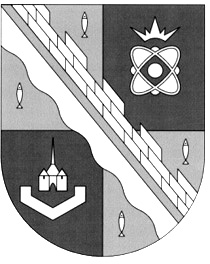 СОСНОВОБОРСКИЙ ГОРОДСКОЙ ОКРУГ ЛЕНИНГРАДСКОЙ ОБЛАСТИ(ЧЕТВЕРТЫЙ СОЗЫВ)Р Е Ш Е Н И Е	от 25.05.2022 года № 63	Рассмотрев отчет об исполнении бюджета Сосновоборского городского округа за 2021 год и руководствуясь Положением о бюджетном процессе муниципального образования, совет депутатов Сосновоборского городского округа          Р Е Ш И Л:1. Утвердить отчет об исполнении бюджета Сосновоборского городского округа за 2021 год с учетом дотаций, субсидий, субвенций областного и федерального бюджетов, иных межбюджетных трансфертов, безвозмездных поступлений от негосударственных организаций и средств от приносящей доход деятельности по доходам в сумме 3 133 438,36431 тыс. руб., по расходам в сумме   3 333 126,72289 тыс. руб. с дефицитом в сумме 199 688,35858   тыс. руб.2. Утвердить поступления доходов в бюджет Сосновоборского городского округа за 2021 год (Приложение №1).3. Утвердить распределение бюджетных ассигнований по разделам и подразделам, целевым статьям и видам расходов классификации расходов бюджета Сосновоборского городского округа за 2021 год (Приложение №2).4. Утвердить ведомственную структуру расходов бюджета Сосновоборского городского округа за 2021 год (Приложение №3).5. Утвердить источники внутреннего финансирования дефицита бюджета Сосновоборского городского округа за 2021 год (Приложение №4).6. Утвердить межбюджетные трансферты, получаемые из других бюджетов и от государственных и негосударственных организаций в 2021 году (Приложение №5).7. Утвердить исполнение адресной инвестиционной программы за счет средств местного бюджета за 2021 год (Приложение №6).8. Настоящее решение вступает в силу со дня опубликования (обнародования).9. Настоящее решение опубликовать в городской газете «Маяк». Разместить (обнародовать) решение и приложения №№ 1-6 на электронном сайте городской газеты «Маяк» в сети «Интернет» (www.mayak.sbor.net).Председатель совета депутатов  Сосновоборского городского округа      				И.А. БабичГлава Сосновоборского городского округа			                                               М.В.Воронков                                                                                         УТВЕРЖДЕНЫ:решением совета депутатов                                                                                                                от  25 мая 2022 года № 63                                                                                           Приложение № 1Поступления доходов в бюджет Сосновоборского городского округа за 2021 год(тыс. руб.)                                                                                                  УТВЕРЖДЕНО:решением совета депутатов                                                                                                                           от  25 мая 2022 года № 63                                                                                                   Приложение № 2Распределение бюджетных ассигнованийпо разделам и подразделам, целевым статьям и видам расходов классификации расходов бюджета Сосновоборского городского округа за 2021 год(руб.)                                                                                                 УТВЕРЖДЕНА:решением совета депутатов                                                                                                                            от  25 мая 2022 года № 63                                                                                                   Приложение № 3Ведомственная структура расходов бюджета Сосновоборского городского округа за 2021 год (руб.)                                                                                                  УТВЕРЖДЕНЫ:решением совета депутатов                                                                                                                          от  25 мая 2022 года № 63                                                                                                 Приложение № 4Источникивнутреннего финансирования дефицита бюджета Сосновоборского городского округаза 2021  год                                                                                                       			                            (руб.)                                                                                                                                                УТВЕРЖДЕНЫ:решением совета депутатов                                                                                                                                                                           от  25 мая 2022 года № 63                                                                                                                                                  Приложение № 5Межбюджетные трансферты, получаемые из других бюджетов и от государственных и негосударственных организаций в 2021 году (тыс. руб.)       УТВЕРЖДЕНО:решением совета депутатов                                                                                                                   от  25 мая 2022 года № 63        Приложение № 6          Исполнение адресной инвестиционной программы за счет средств местного бюджета за 2021 год(тыс. руб.)«Об исполнении бюджета Сосновоборского городского округа за 2021 год»Код бюджетнойклассификацииНаименование доходного источникаПлан 2021 годФакт2021 год% исполнения1 00 00000 00 0000 000Налоговые и неналоговые доходы1 594 883,683141 629 605,74897102,21 01 00000 00 0000 000Налоги на прибыль, доходы971 883,47469981 857,60707101,01 01 02000 01 0000 110Налог на доходы физических лиц971 883,47469981 857,60707101,01 03 00000 00 0000 000НАЛОГИ НА ТОВАРЫ (РАБОТЫ, УСЛУГИ), РЕАЛИЗУЕММЫЕ НА ТЕРРИТОРИИ РОССИЙСКОЙ ФЕДЕРАЦИИ2 981,496653 271,96538109,71 03 02000 01 0000 110Акцизы по подакцизным товарам (продукции), производимым на территории Российской Федерации2 981,496653 271,96538109,71 05 00000 00 0000 000Налоги на совокупный доход220 429,86400225 960,76790102,51 05 01000 00 0000 110Налог, взимаемый в связи с применением упрощенной системы налогообложения208 231,71000211 040,96598101,31 05 02000 02 0000 110Единый налог на вмененный доход для отдельных видов деятельности4 335,220954 357,82033100,51 05 03000 01 0000 110Единый сельскохозяйственный налог0,00,000,001 05 04010 02 0000 110Налог, взимаемый в связи с применением патентной системы налогообложения, зачисляемый в бюджеты городских округов7 862,9330510 561,98159134,31 06 00000 00 0000 000Налоги на имущество125 656,61782131 644,45699104,81 06 01020 04 0000 110Налог на имущество физических лиц, взимаемый по ставкам, применяемым к объектам налогообложения, расположенным в границах городских округов13 214,6178217 118,78471129,51 06 06032 04 0000 1101 06 06042 04 0000 110Земельный налог с организаций, обладающих земельным участком, расположенным в границах городских округовЗемельный налог с физических лиц, обладающих земельным участком, расположенным в границах городских округов112 442,00000114 525,67228101,81 08 00000 00 0000 000Государственная пошлина6 278,029517 176,16176114,31 09 00000 00 0000 000Задолженность и перерасчеты по отмененным налогам, сборам и иным обязательным платежам0,00000-10,88108-1 11 00000 00 0000 000Доходы от использования имущества, находящегося в государственной и муниципальной собственности172 758,53103178 333,66714103,21 11 01040 04 0000 120Доходы в виде прибыли, приходящейся на доли в уставных (складочных) капиталах хозяйственных товариществ и обществ, или дивидендов по акциям, принадлежащим городским округам0,0000,000000,01 11 05012 04 0000 120Доходы, получаемые в виде арендной платы за земельные участки, государственная собственность на которые не разграничена и которые расположены в границах городских округов, а также средства от продажи права на заключение договоров аренды указанных земельных участков124 592,00000128 094,07636102,81 11 05024 04 0000 120Доходы,  получаемые  в   виде   арендной  платы, а также средства от продажи права на заключение договоров аренды за земли, находящиеся  в  собственности  городских округов   (за   исключением    земельных участков   муниципальных   бюджетных   и автономных учреждений)1 450,410921 562,72272107,71 11 05034 04 0000 120Доходы от сдачи в аренду имущества, находящегося в оперативном управлении городских округов и созданных ими учреждений23,9456323,94563100,01 11 05074 04 0000 120Доходы от сдачи в аренду имущества, составляющего казну городских округов (за исключением земельных участков)35 877,5048237 555,27807104,71 11 05320 04 0000 120Плата по соглашениям об установлении сервитута в отношении земельных участков после разграничения государственной собственности на землю0,219660,21966100,01 11 07014 04 0000 120Доходы от перечисления части прибыли, остающейся после уплаты налогов и иных обязательных платежей муниципальных унитарных предприятий, созданных городскими округами611,48500611,48500100,01 11 09044 04 0000 120Прочие поступления от использования имущества, находящегося в собственности городских округов (за исключением имущества муниципальных бюджетных и автономных учреждений, а также имущества муниципальных унитарных предприятий, в том числе казенных)10 202,9650010 485,93970102,81 12 00000 00 0000 000Платежи при пользовании природными ресурсами3 648,623203 713,62034101,81 13 00000 00 0000 000Доходы от оказания платных услуг (работ) и компенсации затрат государства1 809,839341 656,3502691,51 14 00000 00 0000 000Доходы от продажи материальных и нематериальных активов61 229,3140460 983,8472699,61 14 01040 04 0000 000Доходы от продажи квартир, находящихся в собственности городских округов917,69079917,53987100,01 14 02040 04 0000 410Доходы от реализации имущества, находящегося в собственности городских округов (за исключением имущества муниципальных бюджетных и автономных учреждений, а также имущества муниципальных унитарных предприятий, в том числе казенных), в части реализации основных средств по указанному имуществу41 815,4643641 523,4130599,31 14 06012 04 0000 430Доходы от продажи земельных участков, государственная собственность на которые не разграничена и которые расположены в границах городских округов15 227,8162615 303,84136100,51 14 06024 04 0000 430Доходы от продажи земельных участков, находящихся в собственности городских округов (за исключением земельных участков муниципальных бюджетных и автономных учреждений)3 268,342633 239,0529899,11 16 00000 00 0000 000Штрафы, санкции, возмещение ущерба5 026,924236 391,33644127,11 17 00000 00 0000 000Прочие неналоговые доходы23 180,9686328 626,84951123,52 00 00000 00 0000 000Безвозмездные поступления1 699 426,263861 503 832,6153488,5ИТОГО ДОХОДОВ3 294 309,947003 133 438,3643195,1Наименование КФСРКФСРКЦСРКВРПлан 2021 года (с учетом уточнений)ИсполнениеОтклонение% исполненияОБЩЕГОСУДАРСТВЕННЫЕ ВОПРОСЫ0100363 042 828,30359 717 302,313 325 525,9999,1Функционирование высшего должностного лица субъекта Российской Федерации и муниципального образования01022 911 394,632 911 392,851,78100,0Функционирование высшего должностного лица субъекта Российской Федерации и муниципального образования010288100001101212 300 241,502 300 241,500,00100,0Функционирование высшего должностного лица субъекта Российской Федерации и муниципального образования0102881000011012256 012,4056 012,400,00100,0Функционирование высшего должностного лица субъекта Российской Федерации и муниципального образования01028810000110129555 140,73555 138,951,78100,0Функционирование законодательных (представительных) органов государственной власти и представительных органов муниципальных образований01037 977 943,457 949 197,5028 745,9599,6Функционирование законодательных (представительных) органов государственной власти и представительных органов муниципальных образований010388300001101214 785 994,344 785 994,340,00100,0Функционирование законодательных (представительных) органов государственной власти и представительных органов муниципальных образований010388300001101291 445 371,111 430 165,2515 205,8698,9Функционирование законодательных (представительных) органов государственной власти и представительных органов муниципальных образований01038840000190123934 152,00934 152,000,00100,0Функционирование законодательных (представительных) органов государственной власти и представительных органов муниципальных образований01038840000190244806 826,00798 881,467 944,5499,0Функционирование законодательных (представительных) органов государственной власти и представительных органов муниципальных образований010388400001908535 600,004,455 595,550,1Функционирование Правительства Российской Федерации, высших исполнительных органов государственной власти субъектов Российской Федерации, местных администраций0104107 933 388,50107 377 195,17556 193,3399,5Функционирование Правительства Российской Федерации, высших исполнительных органов государственной власти субъектов Российской Федерации, местных администраций01041040165160244426 340,00419 340,007 000,0098,4Функционирование Правительства Российской Федерации, высших исполнительных органов государственной власти субъектов Российской Федерации, местных администраций01048800071420121200 332,00146 356,5053 975,5073,1Функционирование Правительства Российской Федерации, высших исполнительных органов государственной власти субъектов Российской Федерации, местных администраций010488000714201224 410,00589,003 821,0013,4Функционирование Правительства Российской Федерации, высших исполнительных органов государственной власти субъектов Российской Федерации, местных администраций0104880007142012960 500,0044 199,7516 300,2573,1Функционирование Правительства Российской Федерации, высших исполнительных органов государственной власти субъектов Российской Федерации, местных администраций010488000714202443 758,002 718,501 039,5072,3Функционирование Правительства Российской Федерации, высших исполнительных органов государственной власти субъектов Российской Федерации, местных администраций0104887000011012179 492 020,0979 429 511,9162 508,1899,9Функционирование Правительства Российской Федерации, высших исполнительных органов государственной власти субъектов Российской Федерации, местных администраций0104887000011012923 230 413,4122 990 984,97239 428,4499,0Функционирование Правительства Российской Федерации, высших исполнительных органов государственной власти субъектов Российской Федерации, местных администраций01048870000190122202 311,00156 779,2045 531,8077,5Функционирование Правительства Российской Федерации, высших исполнительных органов государственной власти субъектов Российской Федерации, местных администраций0104887000019012911 217,006 338,984 878,0256,5Функционирование Правительства Российской Федерации, высших исполнительных органов государственной власти субъектов Российской Федерации, местных администраций010488700001902444 191 637,004 070 251,36121 385,6497,1Функционирование Правительства Российской Федерации, высших исполнительных органов государственной власти субъектов Российской Федерации, местных администраций01048870000190853110 450,00110 125,00325,0099,7Судебная система010576 700,0076 700,000,00100,0Судебная система0105880005120024476 700,0076 700,000,00100,0Обеспечение деятельности финансовых, налоговых и таможенных органов и органов финансового (финансово-бюджетного) надзора010620 106 124,4220 028 289,4377 834,9999,6Обеспечение деятельности финансовых, налоговых и таможенных органов и органов финансового (финансово-бюджетного) надзора0106887000011012110 846 014,3710 845 296,97717,40100,0Обеспечение деятельности финансовых, налоговых и таможенных органов и органов финансового (финансово-бюджетного) надзора010688700001101293 273 196,053 240 047,0133 149,0499,0Обеспечение деятельности финансовых, налоговых и таможенных органов и органов финансового (финансово-бюджетного) надзора0106887000019012254 444,8054 404,4040,4099,9Обеспечение деятельности финансовых, налоговых и таможенных органов и органов финансового (финансово-бюджетного) надзора010688700001901291 710,831 710,830,00100,0Обеспечение деятельности финансовых, налоговых и таможенных органов и органов финансового (финансово-бюджетного) надзора010688700001902441 883 142,371 854 109,2329 033,1498,5Обеспечение деятельности финансовых, налоговых и таможенных органов и органов финансового (финансово-бюджетного) надзора0106887000019085310 060,0010 058,741,26100,0Обеспечение деятельности финансовых, налоговых и таможенных органов и органов финансового (финансово-бюджетного) надзора010688В00001101212 978 584,212 978 584,210,00100,0Обеспечение деятельности финансовых, налоговых и таможенных органов и органов финансового (финансово-бюджетного) надзора010688В00001101228 500,008 500,000,00100,0Обеспечение деятельности финансовых, налоговых и таможенных органов и органов финансового (финансово-бюджетного) надзора010688В0000110129899 531,79885 304,8614 226,9398,4Обеспечение деятельности финансовых, налоговых и таможенных органов и органов финансового (финансово-бюджетного) надзора010688В0000110244150 936,91150 270,09666,8299,6Обеспечение деятельности финансовых, налоговых и таможенных органов и органов финансового (финансово-бюджетного) надзора010688В00001108533,093,090,00100,0Резервные фонды011137 002,940,0037 002,940,0Резервные фонды0111889000001087037 002,940,0037 002,940,0Другие общегосударственные вопросы0113224 000 274,36221 374 527,362 625 747,0098,8Другие общегосударственные вопросы0113015016138024461 976,7761 976,770,00100,0Другие общегосударственные вопросы01130210860160244200 000,00200 000,000,00100,0Другие общегосударственные вопросы0113031036103024470 000,0070 000,000,00100,0Другие общегосударственные вопросы011303201610501116 750 368,006 745 358,065 009,9499,9Другие общегосударственные вопросы011303201610501192 038 611,002 001 909,8036 701,2098,2Другие общегосударственные вопросы011303201610502442 055 195,002 034 532,9020 662,1099,0Другие общегосударственные вопросы011303201610508523 900,000,003 900,000,0Другие общегосударственные вопросы01130320161050853100,001,5798,431,6Другие общегосударственные вопросы011303301610602432 730 366,002 730 366,000,00100,0Другие общегосударственные вопросы0113033016106024411 633 755,3510 980 197,74653 557,6194,4Другие общегосударственные вопросы01130330507080244224 531,25224 531,250,00100,0Другие общегосударственные вопросы011309601641001119 514 749,009 507 397,907 351,1099,9Другие общегосударственные вопросы011309601641001192 873 454,002 846 316,3527 137,6599,1Другие общегосударственные вопросы011309601641002441 358 659,281 335 121,4123 537,8798,3Другие общегосударственные вопросы01130960164100245154 177,94154 177,940,00100,0Другие общегосударственные вопросы01130960164100247113 655,78110 719,692 936,0997,4Другие общегосударственные вопросы0113096016410085119 743,8717 736,002 007,8789,8Другие общегосударственные вопросы01130960164100852400,00400,000,00100,0Другие общегосударственные вопросы0113096016410085316,1316,130,00100,0Другие общегосударственные вопросы011309708641602441 742 920,001 657 920,0085 000,0095,1Другие общегосударственные вопросы0113097246420824485 000,0085 000,000,00100,0Другие общегосударственные вопросы01131020265060244469 000,00469 000,000,00100,0Другие общегосударственные вопросы011310205650902441 135 386,001 135 386,000,00100,0Другие общегосударственные вопросы01131020665100244378 300,00378 300,000,00100,0Другие общегосударственные вопросы0113871000071024431 000,0030 507,53492,4798,4Другие общегосударственные вопросы0113871000071036050 000,0050 000,000,00100,0Другие общегосударственные вопросы011387100007108311 732 263,061 732 263,060,00100,0Другие общегосударственные вопросы011387100007108526 000,006 000,000,00100,0Другие общегосударственные вопросы011387500010108523 887 933,333 887 933,330,00100,0Другие общегосударственные вопросы011388000546902441 030 300,00249 941,12780 358,8824,3Другие общегосударственные вопросы011388000593001212 033 288,842 033 288,840,00100,0Другие общегосударственные вопросы011388000593001221 540,001 540,000,00100,0Другие общегосударственные вопросы01138800059300129605 312,15605 312,150,00100,0Другие общегосударственные вопросы0113880005930024429 950,0029 950,000,00100,0Другие общегосударственные вопросы011388000713801215 330 134,195 330 134,190,00100,0Другие общегосударственные вопросы011388000713801221 540,001 540,000,00100,0Другие общегосударственные вопросы011388000713801291 578 742,891 578 742,890,00100,0Другие общегосударственные вопросы011388000713802441 379 582,921 379 582,920,00100,0Другие общегосударственные вопросы01138800071510121181 684,02181 684,020,00100,0Другие общегосударственные вопросы0113880007151012954 867,9854 867,980,00100,0Другие общегосударственные вопросы01138800071510244188 400,00188 400,000,00100,0Другие общегосударственные вопросы0113887000011012113 884 233,3013 884 233,300,00100,0Другие общегосударственные вопросы011388700001101294 138 542,484 101 571,3336 971,1599,1Другие общегосударственные вопросы011388700001901226 000,005 337,00663,0089,0Другие общегосударственные вопросы011388700001902445 795 066,185 662 831,24132 234,9497,7Другие общегосударственные вопросы011388700001902478 200 000,107 818 391,36381 608,7495,3Другие общегосударственные вопросы01138870000190853190,75190,750,00100,0Другие общегосударственные вопросы0113888000011011191 841 855,3291 779 580,3462 274,9899,9Другие общегосударственные вопросы0113888000011011927 136 457,6827 052 709,5883 748,1099,7Другие общегосударственные вопросы0113888000019011276 002,0047 258,0028 744,0062,2Другие общегосударственные вопросы0113888000019011910 500,006 252,634 247,3759,5Другие общегосударственные вопросы011388800001902449 385 876,369 314 238,7971 637,5799,2Другие общегосударственные вопросы01138880000190247294 045,44203 197,8490 847,6069,1Другие общегосударственные вопросы011388800001908517 000,003 353,213 646,7947,9Другие общегосударственные вопросы01138880000190852300,000,50299,500,2Другие общегосударственные вопросы011388800001908531 000,00231,95768,0523,2Другие общегосударственные вопросы01138910000600632150 000,00150 000,000,00100,0Другие общегосударственные вопросы01138930000620853360 000,00360 000,000,00100,0Другие общегосударственные вопросы01138940000630244105 000,00105 000,000,00100,0Другие общегосударственные вопросы01138960000650360172 400,0093 096,0079 304,0054,0Другие общегосударственные вопросы01138970000660330299 000,00299 000,000,00100,0Другие общегосударственные вопросы01138980000670244390 000,00390 000,000,00100,0Другие общегосударственные вопросы0113898000067085310 000,0010 000,000,00100,0НАЦИОНАЛЬНАЯ БЕЗОПАСНОСТЬ И ПРАВООХРАНИТЕЛЬНАЯ ДЕЯТЕЛЬНОСТЬ030016 678 120,2016 551 995,27126 124,9399,2Защита населения и территории от чрезвычайных ситуаций природного и техногенного характера, гражданская оборона03093 207 788,293 207 785,852,44100,0Защита населения и территории от чрезвычайных ситуаций природного и техногенного характера, гражданская оборона030911201656002441 308 788,291 308 785,852,44100,0Защита населения и территории от чрезвычайных ситуаций природного и техногенного характера, гражданская оборона030911501658002441 899 000,001 899 000,000,00100,0Обеспечение пожарной безопасности03104 545 450,714 419 328,22126 122,4997,2Обеспечение пожарной безопасности03101130107030811545 233,00541 731,513 501,4999,4Обеспечение пожарной безопасности0310113026561012380 289,7080 289,700,00100,0Обеспечение пожарной безопасности03101130265610244278 636,00278 636,000,00100,0Обеспечение пожарной безопасности031011401657102443 641 292,013 518 671,01122 621,0096,6Другие вопросы в области национальной безопасности и правоохранительной деятельности03148 924 881,208 924 881,200,00100,0Другие вопросы в области национальной безопасности и правоохранительной деятельности031411101655102441 432 200,001 432 200,000,00100,0Другие вопросы в области национальной безопасности и правоохранительной деятельности03141110265520244558 000,00558 000,000,00100,0Другие вопросы в области национальной безопасности и правоохранительной деятельности031411103655302441 507 687,201 507 687,200,00100,0Другие вопросы в области национальной безопасности и правоохранительной деятельности03141110465540244524 550,00524 550,000,00100,0Другие вопросы в области национальной безопасности и правоохранительной деятельности031411105655502441 190 306,001 190 306,000,00100,0Другие вопросы в области национальной безопасности и правоохранительной деятельности031488000713301212 160 411,152 160 411,150,00100,0Другие вопросы в области национальной безопасности и правоохранительной деятельности031488000713301221 540,001 540,000,00100,0Другие вопросы в области национальной безопасности и правоохранительной деятельности03148800071330129601 833,93601 833,930,00100,0Другие вопросы в области национальной безопасности и правоохранительной деятельности03148800071330244136 096,92136 096,920,00100,0Другие вопросы в области национальной безопасности и правоохранительной деятельности03148800071340121578 820,31578 820,310,00100,0Другие вопросы в области национальной безопасности и правоохранительной деятельности03148800071340129173 595,69173 595,690,00100,0Другие вопросы в области национальной безопасности и правоохранительной деятельности0314880007134024459 840,0059 840,000,00100,0НАЦИОНАЛЬНАЯ ЭКОНОМИКА0400393 969 735,25367 817 452,2526 152 283,0093,4Сельское хозяйство и рыболовство04051 512 400,001 512 400,000,00100,0Сельское хозяйство и рыболовство04058800071590121314 611,31314 611,310,00100,0Сельское хозяйство и рыболовство0405880007159012990 688,6990 688,690,00100,0Сельское хозяйство и рыболовство040588000715902441 107 100,001 107 100,000,00100,0Транспорт04083 741 842,212 963 004,46778 837,7579,2Транспорт0408097106415024416 770,2116 770,210,00100,0Транспорт040809Б01070208111 008 370,00460 080,00548 290,0045,6Транспорт040809Б03641502442 716 702,002 486 154,25230 547,7591,5Дорожное хозяйство (дорожные фонды)0409372 647 230,13349 650 968,1822 996 261,9593,8Дорожное хозяйство (дорожные фонды)04090910164010611126 405 804,09126 405 804,090,00100,0Дорожное хозяйство (дорожные фонды)040909101640106126 170 000,006 170 000,000,00100,0Дорожное хозяйство (дорожные фонды)0409091026402024438 852 978,5637 044 775,411 808 203,1595,3Дорожное хозяйство (дорожные фонды)0409091026402061111 184 442,8611 134 976,2749 466,5999,6Дорожное хозяйство (дорожные фонды)040909102640206121 000 000,001 000 000,000,00100,0Дорожное хозяйство (дорожные фонды)040909102S01402442 628 398,202 573 298,0755 100,1397,9Дорожное хозяйство (дорожные фонды)040909102S420024468 252 180,4068 252 180,400,00100,0Дорожное хозяйство (дорожные фонды)0409091036403024416 683 878,5115 824 090,25859 788,2694,8Дорожное хозяйство (дорожные фонды)0409091036403024720 779 602,5720 634 235,88145 366,6999,3Дорожное хозяйство (дорожные фонды)0409091036403061123 883 979,0323 839 260,2744 718,7699,8Дорожное хозяйство (дорожные фонды)0409091036403061222 400 000,0022 330 955,6069 044,4099,7Дорожное хозяйство (дорожные фонды)0409091036403085347,9747,970,00100,0Дорожное хозяйство (дорожные фонды)040909A060506024414 788 052,5414 237 609,57550 442,9796,3Дорожное хозяйство (дорожные фонды)040909A060506041419 617 865,40203 734,4019 414 131,001,0Связь и информатика04105 339 927,805 336 517,803 410,0099,9Связь и информатика041010101650102443 020 533,803 017 133,803 400,0099,9Связь и информатика041010102650402442 319 394,002 319 384,0010,00100,0Другие вопросы в области национальной экономики041210 728 335,118 354 561,812 373 773,3077,9Другие вопросы в области национальной экономики041202101071108111 189 808,001 189 808,000,00100,0Другие вопросы в области национальной экономики041202101S42608111 099 800,001 099 800,000,00100,0Другие вопросы в области национальной экономики0412022010709081180 000,0080 000,000,00100,0Другие вопросы в области национальной экономики0412022020710081120 000,0020 000,000,00100,0Другие вопросы в области национальной экономики04120910264020244152 500,00152 500,000,00100,0Другие вопросы в области национальной экономики041209601640902448 096 227,115 724 313,812 371 913,3070,7Другие вопросы в области национальной экономики041209A040504024490 000,0088 140,001 860,0097,9ЖИЛИЩНО-КОММУНАЛЬНОЕ ХОЗЯЙСТВО0500379 154 465,89329 580 028,5349 574 437,3686,9Жилищное хозяйство050120 554 975,6519 896 322,75658 652,9096,8Жилищное хозяйство050101301600604123 758 496,003 758 496,000,00100,0Жилищное хозяйство050101501613804123 758 496,003 758 496,000,00100,0Жилищное хозяйство0501033026107024384 643,5184 643,510,00100,0Жилищное хозяйство050103302610702444 796 434,834 793 800,032 634,8099,9Жилищное хозяйство050109704641402447 186 003,317 104 486,6181 516,7098,9Жилищное хозяйство05010970564145244141 000,00141 000,000,00100,0Жилищное хозяйство05018710000700244829 902,00255 400,60574 501,4030,8Коммунальное хозяйство0502129 590 171,37102 290 592,1927 299 579,1878,9Коммунальное хозяйство050209301S49602448 427 070,008 338 071,7688 998,2498,9Коммунальное хозяйство0502093G252690244814 500,00814 500,000,00100,0Коммунальное хозяйство0502097026411081125 877 071,6725 857 332,0019 739,6799,9Коммунальное хозяйство05020971164210811312 000,00312 000,000,00100,0Коммунальное хозяйство0502097176027041534 532 420,0010 799 418,0323 733 001,9731,3Коммунальное хозяйство05020972164206244599 000,00599 000,000,00100,0Коммунальное хозяйство050209722642078111 537 809,071 537 809,070,00100,0Коммунальное хозяйство05020980105070414700 599,95700 599,950,00100,0Коммунальное хозяйство050209A0105010244980 000,00980 000,000,00100,0Коммунальное хозяйство050209A010501041411 005 710,689 650 341,461 355 369,2287,7Коммунальное хозяйство050209A01S020041444 803 990,0042 701 519,922 102 470,0895,3Благоустройство0503183 510 938,91162 099 400,8721 411 538,0488,3Благоустройство050309101640102444 932 276,794 825 800,00106 476,7997,8Благоустройство0503091016401061227 072 900,3627 049 133,7023 766,6699,9Благоустройство05030910264020244269 306,15269 306,150,00100,0Благоустройство050309102S4840244526 316,02526 316,020,00100,0Благоустройство0503092016404024418 497 146,1317 536 390,58960 755,5594,8Благоустройство050309202S46602441 620 905,361 603 999,3416 906,0299,0Благоустройство0503093016405024410 105 617,188 884 617,181 221 000,0087,9Благоустройство0503094010704081112 660 492,0012 660 492,000,00100,0Благоустройство05030940107050811646 000,00539 986,82106 013,1883,6Благоустройство050309501640802441 396 601,401 396 601,400,00100,0Благоустройство050309501S431024418 122,640,0018 122,640,0Благоустройство050309A020502024435 296 314,6135 296 314,610,00100,0Благоустройство050309A02S46602442 616 428,642 616 428,640,00100,0Благоустройство050309A05050502446 395 127,586 395 127,580,00100,0Благоустройство050309A0505050414935 135,88929 768,025 367,8699,4Благоустройство050309Б02642002441 029 600,001 029 600,000,00100,0Благоустройство050309Б0464190244492 648,17492 648,170,00100,0Благоустройство050309ВF25424061229 000 000,0010 046 870,6618 953 129,3434,6Благоустройство050309ВF25555024430 000 000,0030 000 000,000,00100,0Другие вопросы в области жилищно-коммунального хозяйства050545 498 379,9645 293 712,72204 667,2499,6Другие вопросы в области жилищно-коммунального хозяйства050509101640106111 670 512,001 670 512,000,00100,0Другие вопросы в области жилищно-коммунального хозяйства050509201640406111 069 004,001 061 939,927 064,0899,3Другие вопросы в области жилищно-коммунального хозяйства050509201640406122 276 327,002 276 247,0080,00100,0Другие вопросы в области жилищно-коммунального хозяйства050509301640506118 025 222,448 025 222,440,00100,0Другие вопросы в области жилищно-коммунального хозяйства0505095016408061131 344 726,5231 155 082,52189 644,0099,4Другие вопросы в области жилищно-коммунального хозяйства05050990164200111704 920,00704 548,66371,3499,9Другие вопросы в области жилищно-коммунального хозяйства05050990164200119212 886,00212 121,66764,3499,6Другие вопросы в области жилищно-коммунального хозяйства05050990164200244194 782,00188 038,526 743,4896,5ОХРАНА ОКРУЖАЮЩЕЙ СРЕДЫ0600671 625,00671 625,000,00100,0Другие вопросы в области охраны окружающей среды0605671 625,00671 625,000,00100,0Другие вопросы в области охраны окружающей среды06050980264170244671 625,00671 625,000,00100,0ОБРАЗОВАНИЕ07002 065 559 685,531 896 432 672,25169 127 013,2891,8Дошкольное образование0701921 559 881,94921 555 551,764 330,18100,0Дошкольное образование07010510162010611138 907 519,00138 907 519,000,00100,0Дошкольное образование07010510171350611453 100 200,00453 100 200,000,00100,0Дошкольное образование070105102620206118 653 000,008 653 000,000,00100,0Дошкольное образование0701051036203024433 941,9533 941,950,00100,0Дошкольное образование070105103620306127 005 635,907 005 635,900,00100,0Дошкольное образование0701051037208061230 000,0030 000,000,00100,0Дошкольное образование070105103S0490612230 000,00230 000,000,00100,0Дошкольное образование070105601621104141 072 816,251 072 816,250,00100,0Дошкольное образование0701056016211061228 118 254,3928 118 254,390,00100,0Дошкольное образование070105601S0470414268 526 000,00268 521 669,824 330,18100,0Дошкольное образование070105601S04906121 941 066,671 941 066,670,00100,0Дошкольное образование070105601S48406126 068 423,706 068 423,700,00100,0Дошкольное образование070105602621206127 873 024,087 873 024,080,00100,0Общее образование0702823 383 154,40655 392 168,61167 990 985,7979,6Общее образование0702052015303061119 068 890,0018 688 114,07380 775,9398,0Общее образование0702052016204061176 338 000,0076 338 000,000,00100,0Общее образование07020520171530611461 499 400,00461 499 400,000,00100,0Общее образование07020520262050612203 250,00203 250,000,00100,0Общее образование070205202S0510612230 000,00230 000,000,00100,0Общее образование0702052036206062125 906 870,0025 906 870,000,00100,0Общее образование07020540162090612163 435,25163 435,250,00100,0Общее образование070205401S4700612592 761,33592 761,330,00100,0Общее образование0702054036209261290 000,0090 000,000,00100,0Общее образование0702054E45210061212 552 217,6612 552 217,660,00100,0Общее образование0702056016211061248 523 686,4544 340 265,564 183 420,8991,4Общее образование070205601S05106126 429 600,006 429 600,000,00100,0Общее образование070205601S4300612162 092 490,000,00162 092 490,000,0Общее образование070205601S48406125 473 686,595 473 686,590,00100,0Общее образование070205602621206124 218 867,122 884 568,151 334 298,9768,4Дополнительное образование детей0703266 902 490,75266 821 490,7481 000,01100,0Дополнительное образование детей07030530162070611106 591 171,64106 591 171,640,00100,0Дополнительное образование детей0703053026207161116 675 189,3616 675 189,360,00100,0Дополнительное образование детей070305303620806124 139 000,004 139 000,000,00100,0Дополнительное образование детей070305303S0570612300 000,00300 000,000,00100,0Дополнительное образование детей070305601621106125 793 297,685 793 297,680,00100,0Дополнительное образование детей070305601S05706121 428 666,671 428 666,670,00100,0Дополнительное образование детей070305601S48406121 368 421,651 368 421,650,00100,0Дополнительное образование детей070305602621206121 794 062,781 794 062,780,00100,0Дополнительное образование детей0703065036800361180 647 268,0780 647 268,070,00100,0Дополнительное образование детей0703065A1551906128 333 333,338 333 333,320,01100,0Дополнительное образование детей0703071046306062139 832 079,5739 751 079,5781 000,0099,8Профессиональная подготовка, переподготовка и повышение квалификации0705480 000,00480 000,000,00100,0Профессиональная подготовка, переподготовка и повышение квалификации070505403S0840612480 000,00480 000,000,00100,0Молодежная политика070725 412 798,3824 656 347,66756 450,7297,0Молодежная политика07070550162100244146 348,00146 348,000,00100,0Молодежная политика070705501621006122 630 395,192 630 395,190,00100,0Молодежная политика070705501621006224 416 974,114 416 974,110,00100,0Молодежная политика070705501S06006228 227,500,008 227,500,0Молодежная политика070705501S4410612205 792,99205 792,990,00100,0Молодежная политика070705501S4410622529 094,70529 094,700,00100,0Молодежная политика070707202630706215 196 253,735 195 487,43766,30100,0Молодежная политика070707202630706222 694 345,002 694 345,000,00100,0Молодежная политика070707202S43306221 640 877,751 536 579,00104 298,7593,6Молодежная политика07070720463050621540 116,42540 116,420,00100,0Молодежная политика070707204S4840622853 684,58210 526,41643 158,1724,7Молодежная политика070707205631506216 550 688,416 550 688,410,00100,0Другие вопросы в области образования070927 821 360,0627 527 113,48294 246,5898,9Другие вопросы в области образования0709021026010061280 000,0080 000,000,00100,0Другие вопросы в области образования07090510372080612500 000,00500 000,000,00100,0Другие вопросы в области образования07090520262050350100 000,00100 000,000,00100,0Другие вопросы в области образования070905202620506122 515 832,002 515 832,000,00100,0Другие вопросы в области образования07090520272080612225 000,00225 000,000,00100,0Другие вопросы в области образования07090540162090244105 320,00105 320,000,00100,0Другие вопросы в области образования07090540162090612465 000,00465 000,000,00100,0Другие вопросы в области образования07090540362092612575 960,00575 960,000,00100,0Другие вопросы в области образования07090650168001612437 500,00437 500,000,00100,0Другие вопросы в области образования070907102630306121 653 790,051 593 216,3060 573,7596,3Другие вопросы в области образования070907103S4840622842 105,63842 105,630,00100,0Другие вопросы в области образования07090970364120612364 000,00364 000,000,00100,0Другие вопросы в области образования0709097036412062245 500,0043 500,002 000,0095,6Другие вопросы в области образования07098800071360121499 187,00499 187,000,00100,0Другие вопросы в области образования07098800071360129150 650,00150 650,000,00100,0Другие вопросы в области образования07098800071360244129 963,00129 963,000,00100,0Другие вопросы в области образования07098800071440121589 673,00589 673,000,00100,0Другие вопросы в области образования07098800071440129178 077,00178 077,000,00100,0Другие вопросы в области образования07098800071440244153 550,00153 550,000,00100,0Другие вопросы в области образования0709887000011012113 035 740,9313 035 669,2571,68100,0Другие вопросы в области образования070988700001101293 930 032,153 867 685,2962 346,8698,4Другие вопросы в области образования0709887000019012271 800,0022 905,0048 895,0031,9Другие вопросы в области образования070988700001901296 760,306 760,300,00100,0Другие вопросы в области образования070988700001902441 159 919,001 043 756,11116 162,8990,0Другие вопросы в области образования070988700001908522 000,001 770,00230,0088,5Другие вопросы в области образования070988700001908534 000,0033,603 966,400,8КУЛЬТУРА, КИНЕМАТОГРАФИЯ0800205 561 006,19198 006 735,027 554 271,1796,3Культура0801182 157 753,46181 858 753,46299 000,0099,8Культура0801061016400161117 004 320,2517 004 320,250,00100,0Культура080106101S036061110 815 212,9710 815 212,970,00100,0Культура08010610264002612200 000,00200 000,000,00100,0Культура08010610364003612251 216,00251 216,000,00100,0Культура08010620265001244299 000,000,00299 000,000,0Культура080106202650016221 622 400,001 622 400,000,00100,0Культура080106301660016115 401 478,475 401 478,470,00100,0Культура080106301S03606114 340 699,744 340 699,740,00100,0Культура08010630266002612278 245,00278 245,000,00100,0Культура080106401670016121 353 825,681 353 825,680,00100,0Культура080106401670016229 486 928,369 486 928,360,00100,0Культура08010640172040612640 000,00640 000,000,00100,0Культура0801064026700261117 972 393,5417 972 393,540,00100,0Культура0801064026700262152 366 246,3352 366 246,330,00100,0Культура08010640267002622867 680,59867 680,590,00100,0Культура080106402S036061116 311 604,6716 311 604,670,00100,0Культура080106402S036062142 605 543,8542 605 543,850,00100,0Культура08010650268002612197 673,00197 673,000,00100,0Культура08010650268002622143 285,01143 285,010,00100,0Другие вопросы в области культуры, кинематографии080423 403 252,7316 147 981,567 255 271,1769,0Другие вопросы в области культуры, кинематографии080406303660034146 704 000,000,006 704 000,000,0Другие вопросы в области культуры, кинематографии080406501680016123 706 175,473 706 174,810,66100,0Другие вопросы в области культуры, кинематографии080406501680016224 757 284,214 215 884,21541 400,0088,6Другие вопросы в области культуры, кинематографии080406501S4840612867 368,80857 656,749 712,0698,9Другие вопросы в области культуры, кинематографии080406501S48406227 368 424,257 368 265,80158,45100,0СОЦИАЛЬНАЯ ПОЛИТИКА1000149 030 676,38138 415 941,3810 614 735,0092,9Социальное обеспечение населения100382 770 770,3873 097 115,949 673 654,4488,3Социальное обеспечение населения100301201600303225 157 013,935 157 013,930,00100,0Социальное обеспечение населения100301302600703222 143 802,072 143 802,070,00100,0Социальное обеспечение населения10030150161380313201 021,94201 021,940,00100,0Социальное обеспечение населения10030410161510313255 000,00255 000,000,00100,0Социальное обеспечение населения10030410161510321505 642,44505 642,000,44100,0Социальное обеспечение населения100304101615103231 897 470,001 897 470,000,00100,0Социальное обеспечение населения10030410261520321526 000,00526 000,000,00100,0Социальное обеспечение населения100304103615303132 482 480,002 482 480,000,00100,0Социальное обеспечение населения10030410361530321384 000,00384 000,000,00100,0Социальное обеспечение населения10030520371440612446 796,00357 480,0089 316,0080,0Социальное обеспечение населения1003052037144062114 489 004,0011 781 720,002 707 284,0081,3Социальное обеспечение населения100305203714406311 354 000,001 354 000,000,00100,0Социальное обеспечение населения100305203R304062147 709 600,0041 243 096,006 466 504,0086,4Социальное обеспечение населения100305403620923133 251 040,003 251 040,000,00100,0Социальное обеспечение населения10038740002020313109 200,00109 200,000,00100,0Социальное обеспечение населения100388000714502441 154 200,00865 650,00288 550,0075,0Социальное обеспечение населения10038800071470313333 500,00333 500,000,00100,0Социальное обеспечение населения10038800071500323371 000,00249 000,00122 000,0067,1Охрана семьи и детства100440 986 236,5040 045 176,44941 060,0697,7Охрана семьи и детства100401102L49703221 517 238,001 517 238,000,00100,0Охрана семьи и детства100405102713606126 394 100,005 934 100,00460 000,0092,8Охрана семьи и детства10048800052600313308 600,00308 600,000,00100,0Охрана семьи и детства1004880007082041216 006 290,5815 925 463,6180 826,9799,5Охрана семьи и детства100488000714303235 004 600,004 607 499,87397 100,1392,1Охрана семьи и детства1004880007146031310 929 200,0010 929 200,000,00100,0Охрана семьи и детства100488000R0820412818 457,92818 457,920,00100,0Охрана семьи и детства100488700001901224 750,002 650,592 099,4155,8Охрана семьи и детства100488800001901123 000,001 966,451 033,5565,5Другие вопросы в области социальной политики100625 273 669,5025 273 649,0020,50100,0Другие вопросы в области социальной политики10060410161510244447 500,00447 480,0020,00100,0Другие вопросы в области социальной политики10060410261520244564 900,00564 900,000,00100,0Другие вопросы в области социальной политики10060410361530244434 450,50434 450,000,50100,0Другие вопросы в области социальной политики10060410361530340218 400,00218 400,000,00100,0Другие вопросы в области социальной политики10060420161540244615 100,00615 100,000,00100,0Другие вопросы в области социальной политики10060430161560612812 527,00812 527,000,00100,0Другие вопросы в области социальной политики10060430161560622350 000,00350 000,000,00100,0Другие вопросы в области социальной политики10060440161580244838 291,00838 291,000,00100,0Другие вопросы в области социальной политики10060440261590244284 500,00284 500,000,00100,0Другие вопросы в области социальной политики10060440361600244499 550,00499 550,000,00100,0Другие вопросы в области социальной политики100604503070106321 196 000,001 196 000,000,00100,0Другие вопросы в области социальной политики10060450372060632910 325,00910 325,000,00100,0Другие вопросы в области социальной политики1006873000201031218 102 126,0018 102 126,000,00100,0ФИЗИЧЕСКАЯ КУЛЬТУРА И СПОРТ110010 523 408,3610 405 490,15117 918,2198,9Другие вопросы в области физической культуры и спорта110510 523 408,3610 405 490,15117 918,2198,9Другие вопросы в области физической культуры и спорта11050710163020622483 360,34483 360,340,00100,0Другие вопросы в области физической культуры и спорта110507102630306223 650 000,003 599 319,1450 680,8698,6Другие вопросы в области физической культуры и спорта110507103630506226 290 048,026 222 810,6767 237,3598,9Другие вопросы в области физической культуры и спорта110509A0405040414100 000,00100 000,000,00100,0СРЕДСТВА МАССОВОЙ ИНФОРМАЦИИ120015 581 985,7315 527 480,7354 505,0099,7Телевидение и радиовещание12019 241 605,739 241 605,730,00100,0Телевидение и радиовещание120110201650508122 600 000,002 600 000,000,00100,0Телевидение и радиовещание120110209651206116 410 680,006 410 680,000,00100,0Телевидение и радиовещание12011020965120612230 925,73230 925,730,00100,0Периодическая печать и издательства12026 340 380,006 285 875,0054 505,0099,1Периодическая печать и издательства120210201650508122 040 380,001 985 875,0054 505,0097,3Периодическая печать и издательства120210208071208114 300 000,004 300 000,000,00100,0Итого3 599 773 536,833 333 126 722,89266 646 813,94        92,6Наименование КФСРКВСРКФСРКЦСРКВРПлан 2021 года (с учетом уточнений)Исполнениеотклонение% исп.Администрация Сосновоборского городского округа0011 782 543 228,091 695 291 600,8787 251 627,2295,1ОБЩЕГОСУДАРСТВЕННЫЕ ВОПРОСЫ0010100272 607 402,35270 659 864,411 947 537,9499,3Функционирование высшего должностного лица субъекта Российской Федерации и муниципального образования00101022 911 394,632 911 392,851,78100,0Функционирование высшего должностного лица субъекта Российской Федерации и муниципального образования001010288100001101212 300 241,502 300 241,500,00100,0Функционирование высшего должностного лица субъекта Российской Федерации и муниципального образования0010102881000011012256 012,4056 012,400,00100,0Функционирование высшего должностного лица субъекта Российской Федерации и муниципального образования00101028810000110129555 140,73555 138,951,78100,0Функционирование Правительства Российской Федерации, высших исполнительных органов государственной власти субъектов Российской Федерации, местных администраций0010104107 933 388,50107 377 195,17556 193,3399,5Функционирование Правительства Российской Федерации, высших исполнительных органов государственной власти субъектов Российской Федерации, местных администраций00101041040165160244426 340,00419 340,007 000,0098,4Функционирование Правительства Российской Федерации, высших исполнительных органов государственной власти субъектов Российской Федерации, местных администраций00101048800071420121200 332,00146 356,5053 975,5073,1Функционирование Правительства Российской Федерации, высших исполнительных органов государственной власти субъектов Российской Федерации, местных администраций001010488000714201224 410,00589,003 821,0013,4Функционирование Правительства Российской Федерации, высших исполнительных органов государственной власти субъектов Российской Федерации, местных администраций0010104880007142012960 500,0044 199,7516 300,2573,1Функционирование Правительства Российской Федерации, высших исполнительных органов государственной власти субъектов Российской Федерации, местных администраций001010488000714202443 758,002 718,501 039,5072,3Функционирование Правительства Российской Федерации, высших исполнительных органов государственной власти субъектов Российской Федерации, местных администраций0010104887000011012179 492 020,0979 429 511,9162 508,1899,9Функционирование Правительства Российской Федерации, высших исполнительных органов государственной власти субъектов Российской Федерации, местных администраций0010104887000011012923 230 413,4122 990 984,97239 428,4499,0Функционирование Правительства Российской Федерации, высших исполнительных органов государственной власти субъектов Российской Федерации, местных администраций00101048870000190122202 311,00156 779,2045 531,8077,5Функционирование Правительства Российской Федерации, высших исполнительных органов государственной власти субъектов Российской Федерации, местных администраций0010104887000019012911 217,006 338,984 878,0256,5Функционирование Правительства Российской Федерации, высших исполнительных органов государственной власти субъектов Российской Федерации, местных администраций001010488700001902444 191 637,004 070 251,36121 385,6497,1Функционирование Правительства Российской Федерации, высших исполнительных органов государственной власти субъектов Российской Федерации, местных администраций00101048870000190853110 450,00110 125,00325,0099,7Судебная система001010576 700,0076 700,000,00100,0Судебная система0010105880005120024476 700,0076 700,000,00100,0Резервные фонды001011137 002,940,0037 002,940,0Резервные фонды0010111889000001087037 002,940,0037 002,940,0Другие общегосударственные вопросы0010113161 648 916,28160 294 576,391 354 339,8999,2Другие общегосударственные вопросы0010113015016138024461 976,7761 976,770,00100,0Другие общегосударственные вопросы00101130210860160244200 000,00200 000,000,00100,0Другие общегосударственные вопросы001011309601641001119 514 749,009 507 397,907 351,1099,9Другие общегосударственные вопросы001011309601641001192 873 454,002 846 316,3527 137,6599,1Другие общегосударственные вопросы001011309601641002441 358 659,281 335 121,4123 537,8798,3Другие общегосударственные вопросы00101130960164100245154 177,94154 177,940,00100,0Другие общегосударственные вопросы00101130960164100247113 655,78110 719,692 936,0997,4Другие общегосударственные вопросы0010113096016410085119 743,8717 736,002 007,8789,8Другие общегосударственные вопросы00101130960164100852400,00400,000,00100,0Другие общегосударственные вопросы0010113096016410085316,1316,130,00100,0Другие общегосударственные вопросы001011309708641602441 742 920,001 657 920,0085 000,0095,1Другие общегосударственные вопросы0010113097246420824485 000,0085 000,000,00100,0Другие общегосударственные вопросы00101131020265060244469 000,00469 000,000,00100,0Другие общегосударственные вопросы001011310205650902441 135 386,001 135 386,000,00100,0Другие общегосударственные вопросы00101131020665100244378 300,00378 300,000,00100,0Другие общегосударственные вопросы0010113871000071024431 000,0030 507,53492,4798,4Другие общегосударственные вопросы0010113871000071036050 000,0050 000,000,00100,0Другие общегосударственные вопросы00101138710000710831799 697,72799 697,720,00100,0Другие общегосударственные вопросы001011387100007108526 000,006 000,000,00100,0Другие общегосударственные вопросы001011388000546902441 030 300,00249 941,12780 358,8824,3Другие общегосударственные вопросы001011388000593001212 033 288,842 033 288,840,00100,0Другие общегосударственные вопросы001011388000593001221 540,001 540,000,00100,0Другие общегосударственные вопросы00101138800059300129605 312,15605 312,150,00100,0Другие общегосударственные вопросы0010113880005930024429 950,0029 950,000,00100,0Другие общегосударственные вопросы001011388000713801215 330 134,195 330 134,190,00100,0Другие общегосударственные вопросы001011388000713801221 540,001 540,000,00100,0Другие общегосударственные вопросы001011388000713801291 578 742,891 578 742,890,00100,0Другие общегосударственные вопросы001011388000713802441 379 582,921 379 582,920,00100,0Другие общегосударственные вопросы00101138800071510121181 684,02181 684,020,00100,0Другие общегосударственные вопросы0010113880007151012954 867,9854 867,980,00100,0Другие общегосударственные вопросы00101138800071510244188 400,00188 400,000,00100,0Другие общегосударственные вопросы0010113888000011011191 841 855,3291 779 580,3462 274,9899,9Другие общегосударственные вопросы0010113888000011011927 136 457,6827 052 709,5883 748,1099,7Другие общегосударственные вопросы0010113888000019011276 002,0047 258,0028 744,0062,2Другие общегосударственные вопросы0010113888000019011910 500,006 252,634 247,3759,5Другие общегосударственные вопросы001011388800001902449 385 876,369 314 238,7971 637,5799,2Другие общегосударственные вопросы00101138880000190247294 045,44203 197,8490 847,6069,1Другие общегосударственные вопросы001011388800001908517 000,003 353,213 646,7947,9Другие общегосударственные вопросы00101138880000190852300,000,50299,500,2Другие общегосударственные вопросы001011388800001908531 000,00231,95768,0523,2Другие общегосударственные вопросы00101138910000600632150 000,00150 000,000,00100,0Другие общегосударственные вопросы00101138930000620853360 000,00360 000,000,00100,0Другие общегосударственные вопросы00101138940000630244105 000,00105 000,000,00100,0Другие общегосударственные вопросы00101138960000650360172 400,0093 096,0079 304,0054,0Другие общегосударственные вопросы00101138970000660330299 000,00299 000,000,00100,0Другие общегосударственные вопросы00101138980000670244390 000,00390 000,000,00100,0Другие общегосударственные вопросы0010113898000067085310 000,0010 000,000,00100,0НАЦИОНАЛЬНАЯ БЕЗОПАСНОСТЬ И ПРАВООХРАНИТЕЛЬНАЯ ДЕЯТЕЛЬНОСТЬ001030016 678 120,2016 551 995,27126 124,9399,2Защита населения и территории от чрезвычайных ситуаций природного и техногенного характера, гражданская оборона00103093 207 788,293 207 785,852,44100,0Защита населения и территории от чрезвычайных ситуаций природного и техногенного характера, гражданская оборона001030911201656002441 308 788,291 308 785,852,44100,0Защита населения и территории от чрезвычайных ситуаций природного и техногенного характера, гражданская оборона001030911501658002441 899 000,001 899 000,000,00100,0Обеспечение пожарной безопасности00103104 545 450,714 419 328,22126 122,4997,2Обеспечение пожарной безопасности00103101130107030811545 233,00541 731,513 501,4999,4Обеспечение пожарной безопасности0010310113026561012380 289,7080 289,700,00100,0Обеспечение пожарной безопасности00103101130265610244278 636,00278 636,000,00100,0Обеспечение пожарной безопасности001031011401657102443 641 292,013 518 671,01122 621,0096,6Другие вопросы в области национальной безопасности и правоохранительной деятельности00103148 924 881,208 924 881,200,00100,0Другие вопросы в области национальной безопасности и правоохранительной деятельности001031411101655102441 432 200,001 432 200,000,00100,0Другие вопросы в области национальной безопасности и правоохранительной деятельности00103141110265520244558 000,00558 000,000,00100,0Другие вопросы в области национальной безопасности и правоохранительной деятельности001031411103655302441 507 687,201 507 687,200,00100,0Другие вопросы в области национальной безопасности и правоохранительной деятельности00103141110465540244524 550,00524 550,000,00100,0Другие вопросы в области национальной безопасности и правоохранительной деятельности001031411105655502441 190 306,001 190 306,000,00100,0Другие вопросы в области национальной безопасности и правоохранительной деятельности001031488000713301212 160 411,152 160 411,150,00100,0Другие вопросы в области национальной безопасности и правоохранительной деятельности001031488000713301221 540,001 540,000,00100,0Другие вопросы в области национальной безопасности и правоохранительной деятельности00103148800071330129601 833,93601 833,930,00100,0Другие вопросы в области национальной безопасности и правоохранительной деятельности00103148800071330244136 096,92136 096,920,00100,0Другие вопросы в области национальной безопасности и правоохранительной деятельности00103148800071340121578 820,31578 820,310,00100,0Другие вопросы в области национальной безопасности и правоохранительной деятельности00103148800071340129173 595,69173 595,690,00100,0Другие вопросы в области национальной безопасности и правоохранительной деятельности0010314880007134024459 840,0059 840,000,00100,0НАЦИОНАЛЬНАЯ ЭКОНОМИКА0010400393 969 735,25367 817 452,2526 152 283,0093,4Сельское хозяйство и рыболовство00104051 512 400,001 512 400,000,00100,0Сельское хозяйство и рыболовство00104058800071590121314 611,31314 611,310,00100,0Сельское хозяйство и рыболовство0010405880007159012990 688,6990 688,690,00100,0Сельское хозяйство и рыболовство001040588000715902441 107 100,001 107 100,000,00100,0Транспорт00104083 741 842,212 963 004,46778 837,7579,2Транспорт0010408097106415024416 770,2116 770,210,00100,0Транспорт001040809Б01070208111 008 370,00460 080,00548 290,0045,6Транспорт001040809Б03641502442 716 702,002 486 154,25230 547,7591,5Дорожное хозяйство (дорожные фонды)0010409372 647 230,13349 650 968,1822 996 261,9593,8Дорожное хозяйство (дорожные фонды)00104090910164010611126 405 804,09126 405 804,090,00100,0Дорожное хозяйство (дорожные фонды)001040909101640106126 170 000,006 170 000,000,00100,0Дорожное хозяйство (дорожные фонды)0010409091026402024438 852 978,5637 044 775,411 808 203,1595,3Дорожное хозяйство (дорожные фонды)0010409091026402061111 184 442,8611 134 976,2749 466,5999,6Дорожное хозяйство (дорожные фонды)001040909102640206121 000 000,001 000 000,000,00100,0Дорожное хозяйство (дорожные фонды)001040909102S01402442 628 398,202 573 298,0755 100,1397,9Дорожное хозяйство (дорожные фонды)001040909102S420024468 252 180,4068 252 180,400,00100,0Дорожное хозяйство (дорожные фонды)0010409091036403024416 683 878,5115 824 090,25859 788,2694,8Дорожное хозяйство (дорожные фонды)0010409091036403024720 779 602,5720 634 235,88145 366,6999,3Дорожное хозяйство (дорожные фонды)0010409091036403061123 883 979,0323 839 260,2744 718,7699,8Дорожное хозяйство (дорожные фонды)0010409091036403061222 400 000,0022 330 955,6069 044,4099,7Дорожное хозяйство (дорожные фонды)0010409091036403085347,9747,970,00100,0Дорожное хозяйство (дорожные фонды)001040909A060506024414 788 052,5414 237 609,57550 442,9796,3Дорожное хозяйство (дорожные фонды)001040909A060506041419 617 865,40203 734,4019 414 131,001,0Связь и информатика00104105 339 927,805 336 517,803 410,0099,9Связь и информатика001041010101650102443 020 533,803 017 133,803 400,0099,9Связь и информатика001041010102650402442 319 394,002 319 384,0010,00100,0Другие вопросы в области национальной экономики001041210 728 335,118 354 561,812 373 773,3077,9Другие вопросы в области национальной экономики001041202101071108111 189 808,001 189 808,000,00100,0Другие вопросы в области национальной экономики001041202101S42608111 099 800,001 099 800,000,00100,0Другие вопросы в области национальной экономики0010412022010709081180 000,0080 000,000,00100,0Другие вопросы в области национальной экономики0010412022020710081120 000,0020 000,000,00100,0Другие вопросы в области национальной экономики00104120910264020244152 500,00152 500,000,00100,0Другие вопросы в области национальной экономики001041209601640902448 096 227,115 724 313,812 371 913,3070,7Другие вопросы в области национальной экономики001041209A040504024490 000,0088 140,001 860,0097,9ЖИЛИЩНО-КОММУНАЛЬНОЕ ХОЗЯЙСТВО0010500374 273 387,55324 701 584,9949 571 802,5686,8Жилищное хозяйство001050115 673 897,3115 017 879,21656 018,1095,8Жилищное хозяйство001050101301600604123 758 496,003 758 496,000,00100,0Жилищное хозяйство001050101501613804123 758 496,003 758 496,000,00100,0Жилищное хозяйство001050109704641402447 186 003,317 104 486,6181 516,7098,9Жилищное хозяйство00105010970564145244141 000,00141 000,000,00100,0Жилищное хозяйство00105018710000700244829 902,00255 400,60574 501,4030,8Коммунальное хозяйство0010502129 590 171,37102 290 592,1927 299 579,1878,9Коммунальное хозяйство001050209301S49602448 427 070,008 338 071,7688 998,2498,9Коммунальное хозяйство0010502093G252690244814 500,00814 500,000,00100,0Коммунальное хозяйство0010502097026411081125 877 071,6725 857 332,0019 739,6799,9Коммунальное хозяйство00105020971164210811312 000,00312 000,000,00100,0Коммунальное хозяйство0010502097176027041534 532 420,0010 799 418,0323 733 001,9731,3Коммунальное хозяйство00105020972164206244599 000,00599 000,000,00100,0Коммунальное хозяйство001050209722642078111 537 809,071 537 809,070,00100,0Коммунальное хозяйство00105020980105070414700 599,95700 599,950,00100,0Коммунальное хозяйство001050209A0105010244980 000,00980 000,000,00100,0Коммунальное хозяйство001050209A010501041411 005 710,689 650 341,461 355 369,2287,7Коммунальное хозяйство001050209A01S020041444 803 990,0042 701 519,922 102 470,0895,3Благоустройство0010503183 510 938,91162 099 400,8721 411 538,0488,3Благоустройство001050309101640102444 932 276,794 825 800,00106 476,7997,8Благоустройство0010503091016401061227 072 900,3627 049 133,7023 766,6699,9Благоустройство00105030910264020244269 306,15269 306,150,00100,0Благоустройство001050309102S4840244526 316,02526 316,020,00100,0Благоустройство0010503092016404024418 497 146,1317 536 390,58960 755,5594,8Благоустройство001050309202S46602441 620 905,361 603 999,3416 906,0299,0Благоустройство0010503093016405024410 105 617,188 884 617,181 221 000,0087,9Благоустройство0010503094010704081112 660 492,0012 660 492,000,00100,0Благоустройство00105030940107050811646 000,00539 986,82106 013,1883,6Благоустройство001050309501640802441 396 601,401 396 601,400,00100,0Благоустройство001050309501S431024418 122,640,0018 122,640,0Благоустройство001050309A020502024435 296 314,6135 296 314,610,00100,0Благоустройство001050309A02S46602442 616 428,642 616 428,640,00100,0Благоустройство001050309A05050502446 395 127,586 395 127,580,00100,0Благоустройство001050309A0505050414935 135,88929 768,025 367,8699,4Благоустройство001050309Б02642002441 029 600,001 029 600,000,00100,0Благоустройство001050309Б0464190244492 648,17492 648,170,00100,0Благоустройство001050309ВF25424061229 000 000,0010 046 870,6618 953 129,3434,6Благоустройство001050309ВF25555024430 000 000,0030 000 000,000,00100,0Другие вопросы в области жилищно-коммунального хозяйства001050545 498 379,9645 293 712,72204 667,2499,6Другие вопросы в области жилищно-коммунального хозяйства001050509101640106111 670 512,001 670 512,000,00100,0Другие вопросы в области жилищно-коммунального хозяйства001050509201640406111 069 004,001 061 939,927 064,0899,3Другие вопросы в области жилищно-коммунального хозяйства001050509201640406122 276 327,002 276 247,0080,00100,0Другие вопросы в области жилищно-коммунального хозяйства001050509301640506118 025 222,448 025 222,440,00100,0Другие вопросы в области жилищно-коммунального хозяйства0010505095016408061131 344 726,5231 155 082,52189 644,0099,4Другие вопросы в области жилищно-коммунального хозяйства00105050990164200111704 920,00704 548,66371,3499,9Другие вопросы в области жилищно-коммунального хозяйства00105050990164200119212 886,00212 121,66764,3499,6Другие вопросы в области жилищно-коммунального хозяйства00105050990164200244194 782,00188 038,526 743,4896,5ОХРАНА ОКРУЖАЮЩЕЙ СРЕДЫ0010600671 625,00671 625,000,00100,0Другие вопросы в области охраны окружающей среды0010605671 625,00671 625,000,00100,0Другие вопросы в области охраны окружающей среды00106050980264170244671 625,00671 625,000,00100,0ОБРАЗОВАНИЕ0010700417 291 171,08416 455 617,67835 553,4199,8Дошкольное образование0010701269 598 816,25269 594 486,074 330,18100,0Дошкольное образование001070105601621104141 072 816,251 072 816,250,00100,0Дошкольное образование001070105601S0470414268 526 000,00268 521 669,824 330,18100,0Дополнительное образование детей0010703128 812 680,97128 731 680,9681 000,0199,9Дополнительное образование детей0010703065036800361180 647 268,0780 647 268,070,00100,0Дополнительное образование детей0010703065A1551906128 333 333,338 333 333,320,01100,0Дополнительное образование детей0010703071046306062139 832 079,5739 751 079,5781 000,0099,8Молодежная политика001070717 554 568,2316 806 345,01748 223,2295,7Молодежная политика0010707055016210062278 602,3478 602,340,00100,0Молодежная политика001070707202630706215 196 253,735 195 487,43766,30100,0Молодежная политика001070707202630706222 694 345,002 694 345,000,00100,0Молодежная политика001070707202S43306221 640 877,751 536 579,00104 298,7593,6Молодежная политика00107070720463050621540 116,42540 116,420,00100,0Молодежная политика001070707204S4840622853 684,58210 526,41643 158,1724,7Молодежная политика001070707205631506216 550 688,416 550 688,410,00100,0Другие вопросы в области образования00107091 325 105,631 323 105,632 000,0099,8Другие вопросы в области образования00107090650168001612437 500,00437 500,000,00100,0Другие вопросы в области образования001070907103S4840622842 105,63842 105,630,00100,0Другие вопросы в области образования0010709097036412062245 500,0043 500,002 000,0095,6КУЛЬТУРА, КИНЕМАТОГРАФИЯ0010800205 561 006,19198 006 735,027 554 271,1796,3Культура0010801182 157 753,46181 858 753,46299 000,0099,8Культура0010801061016400161117 004 320,2517 004 320,250,00100,0Культура001080106101S036061110 815 212,9710 815 212,970,00100,0Культура00108010610264002612200 000,00200 000,000,00100,0Культура00108010610364003612251 216,00251 216,000,00100,0Культура00108010620265001244299 000,000,00299 000,000,0Культура001080106202650016221 622 400,001 622 400,000,00100,0Культура001080106301660016115 401 478,475 401 478,470,00100,0Культура001080106301S03606114 340 699,744 340 699,740,00100,0Культура00108010630266002612278 245,00278 245,000,00100,0Культура001080106401670016121 353 825,681 353 825,680,00100,0Культура001080106401670016229 486 928,369 486 928,360,00100,0Культура00108010640172040612640 000,00640 000,000,00100,0Культура0010801064026700261117 972 393,5417 972 393,540,00100,0Культура0010801064026700262152 366 246,3352 366 246,330,00100,0Культура00108010640267002622867 680,59867 680,590,00100,0Культура001080106402S036061116 311 604,6716 311 604,670,00100,0Культура001080106402S036062142 605 543,8542 605 543,850,00100,0Культура00108010650268002612197 673,00197 673,000,00100,0Культура00108010650268002622143 285,01143 285,010,00100,0Другие вопросы в области культуры, кинематографии001080423 403 252,7316 147 981,567 255 271,1769,0Другие вопросы в области культуры, кинематографии001080406303660034146 704 000,000,006 704 000,000,0Другие вопросы в области культуры, кинематографии001080406501680016123 706 175,473 706 174,810,66100,0Другие вопросы в области культуры, кинематографии001080406501680016224 757 284,214 215 884,21541 400,0088,6Другие вопросы в области культуры, кинематографии001080406501S4840612867 368,80857 656,749 712,0698,9Другие вопросы в области культуры, кинематографии001080406501S48406227 368 424,257 368 265,80158,45100,0СОЦИАЛЬНАЯ ПОЛИТИКА001100075 385 386,3874 493 755,38891 631,0098,8Социальное обеспечение населения001100315 520 330,3815 109 779,94410 550,4497,4Социальное обеспечение населения001100301201600303225 157 013,935 157 013,930,00100,0Социальное обеспечение населения001100301302600703222 143 802,072 143 802,070,00100,0Социальное обеспечение населения00110030150161380313201 021,94201 021,940,00100,0Социальное обеспечение населения00110030410161510313255 000,00255 000,000,00100,0Социальное обеспечение населения00110030410161510321505 642,44505 642,000,44100,0Социальное обеспечение населения001100304101615103231 897 470,001 897 470,000,00100,0Социальное обеспечение населения00110030410261520321526 000,00526 000,000,00100,0Социальное обеспечение населения001100304103615303132 482 480,002 482 480,000,00100,0Социальное обеспечение населения00110030410361530321384 000,00384 000,000,00100,0Социальное обеспечение населения00110038740002020313109 200,00109 200,000,00100,0Социальное обеспечение населения001100388000714502441 154 200,00865 650,00288 550,0075,0Социальное обеспечение населения00110038800071470313333 500,00333 500,000,00100,0Социальное обеспечение населения00110038800071500323371 000,00249 000,00122 000,0067,1Охрана семьи и детства001100434 591 386,5034 110 326,44481 060,0698,6Охрана семьи и детства001100401102L49703221 517 238,001 517 238,000,00100,0Охрана семьи и детства00110048800052600313308 600,00308 600,000,00100,0Охрана семьи и детства0011004880007082041216 006 290,5815 925 463,6180 826,9799,5Охрана семьи и детства001100488000714303235 004 600,004 607 499,87397 100,1392,1Охрана семьи и детства0011004880007146031310 929 200,0010 929 200,000,00100,0Охрана семьи и детства001100488000R0820412818 457,92818 457,920,00100,0Охрана семьи и детства001100488700001901224 000,001 900,592 099,4147,5Охрана семьи и детства001100488800001901123 000,001 966,451 033,5565,5Другие вопросы в области социальной политики001100625 273 669,5025 273 649,0020,50100,0Другие вопросы в области социальной политики00110060410161510244447 500,00447 480,0020,00100,0Другие вопросы в области социальной политики00110060410261520244564 900,00564 900,000,00100,0Другие вопросы в области социальной политики00110060410361530244434 450,50434 450,000,50100,0Другие вопросы в области социальной политики00110060410361530340218 400,00218 400,000,00100,0Другие вопросы в области социальной политики00110060420161540244615 100,00615 100,000,00100,0Другие вопросы в области социальной политики00110060430161560612812 527,00812 527,000,00100,0Другие вопросы в области социальной политики00110060430161560622350 000,00350 000,000,00100,0Другие вопросы в области социальной политики00110060440161580244838 291,00838 291,000,00100,0Другие вопросы в области социальной политики00110060440261590244284 500,00284 500,000,00100,0Другие вопросы в области социальной политики00110060440361600244499 550,00499 550,000,00100,0Другие вопросы в области социальной политики001100604503070106321 196 000,001 196 000,000,00100,0Другие вопросы в области социальной политики00110060450372060632910 325,00910 325,000,00100,0Другие вопросы в области социальной политики0011006873000201031218 102 126,0018 102 126,000,00100,0ФИЗИЧЕСКАЯ КУЛЬТУРА И СПОРТ001110010 523 408,3610 405 490,15117 918,2198,9Другие вопросы в области физической культуры и спорта001110510 523 408,3610 405 490,15117 918,2198,9Другие вопросы в области физической культуры и спорта00111050710163020622483 360,34483 360,340,00100,0Другие вопросы в области физической культуры и спорта001110507102630306223 650 000,003 599 319,1450 680,8698,6Другие вопросы в области физической культуры и спорта001110507103630506226 290 048,026 222 810,6767 237,3598,9Другие вопросы в области физической культуры и спорта001110509A0405040414100 000,00100 000,000,00100,0СРЕДСТВА МАССОВОЙ ИНФОРМАЦИИ001120015 581 985,7315 527 480,7354 505,0099,7Телевидение и радиовещание00112019 241 605,739 241 605,730,00100,0Телевидение и радиовещание001120110201650508122 600 000,002 600 000,000,00100,0Телевидение и радиовещание001120110209651206116 410 680,006 410 680,000,00100,0Телевидение и радиовещание00112011020965120612230 925,73230 925,730,00100,0Периодическая печать и издательства00112026 340 380,006 285 875,0054 505,0099,1Периодическая печать и издательства001120210201650508122 040 380,001 985 875,0054 505,0097,3Периодическая печать и издательства001120210208071208114 300 000,004 300 000,000,00100,0КУМИ Сосновоборского городского округа00367 233 136,4265 959 094,511 274 041,9198,1ОБЩЕГОСУДАРСТВЕННЫЕ ВОПРОСЫ003010062 351 358,0861 079 950,971 271 407,1198,0Другие общегосударственные вопросы003011362 351 358,0861 079 950,971 271 407,1198,0Другие общегосударственные вопросы0030113031036103024470 000,0070 000,000,00100,0Другие общегосударственные вопросы003011303201610501116 750 368,006 745 358,065 009,9499,9Другие общегосударственные вопросы003011303201610501192 038 611,002 001 909,8036 701,2098,2Другие общегосударственные вопросы003011303201610502442 055 195,002 034 532,9020 662,1099,0Другие общегосударственные вопросы003011303201610508523 900,000,003 900,000,0Другие общегосударственные вопросы00301130320161050853100,001,5798,431,6Другие общегосударственные вопросы003011303301610602432 730 366,002 730 366,000,00100,0Другие общегосударственные вопросы0030113033016106024411 633 755,3510 980 197,74653 557,6194,4Другие общегосударственные вопросы00301130330507080244224 531,25224 531,250,00100,0Другие общегосударственные вопросы00301138710000710831932 565,34932 565,340,00100,0Другие общегосударственные вопросы003011387500010108523 887 933,333 887 933,330,00100,0Другие общегосударственные вопросы0030113887000011012113 884 233,3013 884 233,300,00100,0Другие общегосударственные вопросы003011388700001101294 138 542,484 101 571,3336 971,1599,1Другие общегосударственные вопросы003011388700001901226 000,005 337,00663,0089,0Другие общегосударственные вопросы003011388700001902445 795 066,185 662 831,24132 234,9497,7Другие общегосударственные вопросы003011388700001902478 200 000,107 818 391,36381 608,7495,3Другие общегосударственные вопросы00301138870000190853190,75190,750,00100,0ЖИЛИЩНО-КОММУНАЛЬНОЕ ХОЗЯЙСТВО00305004 881 078,344 878 443,542 634,8099,9Жилищное хозяйство00305014 881 078,344 878 443,542 634,8099,9Жилищное хозяйство0030501033026107024384 643,5184 643,510,00100,0Жилищное хозяйство003050103302610702444 796 434,834 793 800,032 634,8099,9СОЦИАЛЬНАЯ ПОЛИТИКА0031000700,00700,000,00100,0Охрана семьи и детства0031004700,00700,000,00100,0Охрана семьи и детства00310048870000190122700,00700,000,00100,0Комитет образования Сосновоборского городского округа0071 721 913 054,451 543 898 490,58178 014 563,8789,7ОБРАЗОВАНИЕ00707001 648 268 514,451 479 977 054,58168 291 459,8789,8Дошкольное образование0070701651 961 065,69651 961 065,690,00100,0Дошкольное образование00707010510162010611138 907 519,00138 907 519,000,00100,0Дошкольное образование00707010510171350611453 100 200,00453 100 200,000,00100,0Дошкольное образование007070105102620206118 653 000,008 653 000,000,00100,0Дошкольное образование0070701051036203024433 941,9533 941,950,00100,0Дошкольное образование007070105103620306127 005 635,907 005 635,900,00100,0Дошкольное образование0070701051037208061230 000,0030 000,000,00100,0Дошкольное образование007070105103S0490612230 000,00230 000,000,00100,0Дошкольное образование0070701056016211061228 118 254,3928 118 254,390,00100,0Дошкольное образование007070105601S04906121 941 066,671 941 066,670,00100,0Дошкольное образование007070105601S48406126 068 423,706 068 423,700,00100,0Дошкольное образование007070105602621206127 873 024,087 873 024,080,00100,0Общее образование0070702823 383 154,40655 392 168,61167 990 985,7979,6Общее образование0070702052015303061119 068 890,0018 688 114,07380 775,9398,0Общее образование0070702052016204061176 338 000,0076 338 000,000,00100,0Общее образование00707020520171530611461 499 400,00461 499 400,000,00100,0Общее образование00707020520262050612203 250,00203 250,000,00100,0Общее образование007070205202S0510612230 000,00230 000,000,00100,0Общее образование0070702052036206062125 906 870,0025 906 870,000,00100,0Общее образование00707020540162090612163 435,25163 435,250,00100,0Общее образование007070205401S4700612592 761,33592 761,330,00100,0Общее образование0070702054036209261290 000,0090 000,000,00100,0Общее образование0070702054E45210061212 552 217,6612 552 217,660,00100,0Общее образование0070702056016211061248 523 686,4544 340 265,564 183 420,8991,4Общее образование007070205601S05106126 429 600,006 429 600,000,00100,0Общее образование007070205601S4300612162 092 490,000,00162 092 490,000,0Общее образование007070205601S48406125 473 686,595 473 686,590,00100,0Общее образование007070205602621206124 218 867,122 884 568,151 334 298,9768,4Дополнительное образование детей0070703138 089 809,78138 089 809,780,00100,0Дополнительное образование детей00707030530162070611106 591 171,64106 591 171,640,00100,0Дополнительное образование детей0070703053026207161116 675 189,3616 675 189,360,00100,0Дополнительное образование детей007070305303620806124 139 000,004 139 000,000,00100,0Дополнительное образование детей007070305303S0570612300 000,00300 000,000,00100,0Дополнительное образование детей007070305601621106125 793 297,685 793 297,680,00100,0Дополнительное образование детей007070305601S05706121 428 666,671 428 666,670,00100,0Дополнительное образование детей007070305601S48406121 368 421,651 368 421,650,00100,0Дополнительное образование детей007070305602621206121 794 062,781 794 062,780,00100,0Профессиональная подготовка, переподготовка и повышение квалификации0070705480 000,00480 000,000,00100,0Профессиональная подготовка, переподготовка и повышение квалификации007070505403S0840612480 000,00480 000,000,00100,0Молодежная политика00707077 858 230,157 850 002,658 227,5099,9Молодежная политика00707070550162100244146 348,00146 348,000,00100,0Молодежная политика007070705501621006122 630 395,192 630 395,190,00100,0Молодежная политика007070705501621006224 338 371,774 338 371,770,00100,0Молодежная политика007070705501S06006228 227,500,008 227,500,0Молодежная политика007070705501S4410612205 792,99205 792,990,00100,0Молодежная политика007070705501S4410622529 094,70529 094,700,00100,0Другие вопросы в области образования007070926 496 254,4326 204 007,85292 246,5898,9Другие вопросы в области образования0070709021026010061280 000,0080 000,000,00100,0Другие вопросы в области образования00707090510372080612500 000,00500 000,000,00100,0Другие вопросы в области образования00707090520262050350100 000,00100 000,000,00100,0Другие вопросы в области образования007070905202620506122 515 832,002 515 832,000,00100,0Другие вопросы в области образования00707090520272080612225 000,00225 000,000,00100,0Другие вопросы в области образования00707090540162090244105 320,00105 320,000,00100,0Другие вопросы в области образования00707090540162090612465 000,00465 000,000,00100,0Другие вопросы в области образования00707090540362092612575 960,00575 960,000,00100,0Другие вопросы в области образования007070907102630306121 653 790,051 593 216,3060 573,7596,3Другие вопросы в области образования00707090970364120612364 000,00364 000,000,00100,0Другие вопросы в области образования00707098800071360121499 187,00499 187,000,00100,0Другие вопросы в области образования00707098800071360129150 650,00150 650,000,00100,0Другие вопросы в области образования00707098800071360244129 963,00129 963,000,00100,0Другие вопросы в области образования00707098800071440121589 673,00589 673,000,00100,0Другие вопросы в области образования00707098800071440129178 077,00178 077,000,00100,0Другие вопросы в области образования00707098800071440244153 550,00153 550,000,00100,0Другие вопросы в области образования0070709887000011012113 035 740,9313 035 669,2571,68100,0Другие вопросы в области образования007070988700001101293 930 032,153 867 685,2962 346,8698,4Другие вопросы в области образования0070709887000019012271 800,0022 905,0048 895,0031,9Другие вопросы в области образования007070988700001901296 760,306 760,300,00100,0Другие вопросы в области образования007070988700001902441 159 919,001 043 756,11116 162,8990,0Другие вопросы в области образования007070988700001908522 000,001 770,00230,0088,5Другие вопросы в области образования007070988700001908534 000,0033,603 966,400,8СОЦИАЛЬНАЯ ПОЛИТИКА007100073 644 540,0063 921 436,009 723 104,0086,8Социальное обеспечение населения007100367 250 440,0057 987 336,009 263 104,0086,2Социальное обеспечение населения00710030520371440612446 796,00357 480,0089 316,0080,0Социальное обеспечение населения0071003052037144062114 489 004,0011 781 720,002 707 284,0081,3Социальное обеспечение населения007100305203714406311 354 000,001 354 000,000,00100,0Социальное обеспечение населения007100305203R304062147 709 600,0041 243 096,006 466 504,0086,4Социальное обеспечение населения007100305403620923133 251 040,003 251 040,000,00100,0Охрана семьи и детства00710046 394 100,005 934 100,00460 000,0092,8Охрана семьи и детства007100405102713606126 394 100,005 934 100,00460 000,0092,8Комитет финансов Сосновоборского городского округа01216 068 618,4216 005 677,1862 941,2499,6ОБЩЕГОСУДАРСТВЕННЫЕ ВОПРОСЫ012010016 068 568,4216 005 627,1862 941,2499,6Обеспечение деятельности финансовых, налоговых и таможенных органов и органов финансового (финансово-бюджетного) надзора012010616 068 568,4216 005 627,1862 941,2499,6Обеспечение деятельности финансовых, налоговых и таможенных органов и органов финансового (финансово-бюджетного) надзора0120106887000011012110 846 014,3710 845 296,97717,40100,0Обеспечение деятельности финансовых, налоговых и таможенных органов и органов финансового (финансово-бюджетного) надзора012010688700001101293 273 196,053 240 047,0133 149,0499,0Обеспечение деятельности финансовых, налоговых и таможенных органов и органов финансового (финансово-бюджетного) надзора0120106887000019012254 444,8054 404,4040,4099,9Обеспечение деятельности финансовых, налоговых и таможенных органов и органов финансового (финансово-бюджетного) надзора012010688700001901291 710,831 710,830,00100,0Обеспечение деятельности финансовых, налоговых и таможенных органов и органов финансового (финансово-бюджетного) надзора012010688700001902441 883 142,371 854 109,2329 033,1498,5Обеспечение деятельности финансовых, налоговых и таможенных органов и органов финансового (финансово-бюджетного) надзора0120106887000019085310 060,0010 058,741,26100,0СОЦИАЛЬНАЯ ПОЛИТИКА012100050,0050,000,00100,0Охрана семьи и детства012100450,0050,000,00100,0Охрана семьи и детства0121004887000019012250,0050,000,00100,0Совет депутатов Сосновоборского городского округа0157 977 943,457 949 197,5028 745,9599,6ОБЩЕГОСУДАРСТВЕННЫЕ ВОПРОСЫ01501007 977 943,457 949 197,5028 745,9599,6Функционирование законодательных (представительных) органов государственной власти и представительных органов муниципальных образований01501037 977 943,457 949 197,5028 745,9599,6Функционирование законодательных (представительных) органов государственной власти и представительных органов муниципальных образований015010388300001101214 785 994,344 785 994,340,00100,0Функционирование законодательных (представительных) органов государственной власти и представительных органов муниципальных образований015010388300001101291 445 371,111 430 165,2515 205,8698,9Функционирование законодательных (представительных) органов государственной власти и представительных органов муниципальных образований01501038840000190123934 152,00934 152,000,00100,0Функционирование законодательных (представительных) органов государственной власти и представительных органов муниципальных образований01501038840000190244806 826,00798 881,467 944,5499,0Функционирование законодательных (представительных) органов государственной власти и представительных органов муниципальных образований015010388400001908535 600,004,455 595,550,1Контрольно-счетная палата Сосновоборского городского округа0164 037 556,004 022 662,2514 893,7599,6ОБЩЕГОСУДАРСТВЕННЫЕ ВОПРОСЫ01601004 037 556,004 022 662,2514 893,7599,6Обеспечение деятельности финансовых, налоговых и таможенных органов и органов финансового (финансово-бюджетного) надзора01601064 037 556,004 022 662,2514 893,7599,6Обеспечение деятельности финансовых, налоговых и таможенных органов и органов финансового (финансово-бюджетного) надзора016010688В00001101212 978 584,212 978 584,210,00100,0Обеспечение деятельности финансовых, налоговых и таможенных органов и органов финансового (финансово-бюджетного) надзора016010688В00001101228 500,008 500,000,00100,0Обеспечение деятельности финансовых, налоговых и таможенных органов и органов финансового (финансово-бюджетного) надзора016010688В0000110129899 531,79885 304,8614 226,9398,4Обеспечение деятельности финансовых, налоговых и таможенных органов и органов финансового (финансово-бюджетного) надзора016010688В0000110244150 936,91150 270,09666,8299,6Обеспечение деятельности финансовых, налоговых и таможенных органов и органов финансового (финансово-бюджетного) надзора016010688В00001108533,093,090,00100,0Итого3 599 773 536,833 333 126 722,89266 646 813,9492,6Код источника финансирования дефицита бюджета по бюджетной классификацииНаименование показателяУтвержденные бюджетные назначенияИсполненоКод источника финансирования дефицита бюджета по бюджетной классификацииНаименование показателяУтвержденные бюджетные назначенияИсполненоКод источника финансирования дефицита бюджета по бюджетной классификацииНаименование показателяУтвержденные бюджетные назначенияИсполненоКод источника финансирования дефицита бюджета по бюджетной классификацииНаименование показателяУтвержденные бюджетные назначенияИсполненоКод источника финансирования дефицита бюджета по бюджетной классификацииНаименование показателяУтвержденные бюджетные назначенияИсполнено1234xИсточники финансирования дефицита бюджета - всего305 837 491,95199 688 358,58012 01 06 00 00 00 0000 000  Иные источники внутреннего финансирования дефицитов бюджетов0,000,00012 01 06 04 00 00 0000 000  Исполнение государственных и муниципальных гарантий-2 000 000,000,00012 01 06 04 01 00 0000 000  Исполнение государственных и муниципальных гарантий в валюте Российской Федерации-2 000 000,000,00012 01 06 04 01 00 0000 800  Исполнение государственных и муниципальных гарантий в валюте Российской Федерации в случае, если исполнение гарантом государственных и муниципальных гарантий ведет к возникновению права регрессного требования гаранта к принципалу либо обусловлено уступкой гаранту прав требования бенефициара к принципалу-2 000 000,000,00012 01 06 04 01 04 0000 810  Исполнение муниципальных гарантий городских округов в валюте Российской Федерации в случае, если исполнение гарантом муниципальных гарантий ведет к возникновению права регрессного требования гаранта к принципалу либо обусловлено уступкой гаранту прав требования бенефициара к принципалу-2 000 000,000,00012 01 06 08 00 00 0000 000  Прочие бюджетные кредиты (ссуды), предоставленные внутри страны2 000 000,000,00012 01 06 08 00 00 0000 600  Возврат прочих бюджетных кредитов (ссуд), предоставленных внутри страны2 000 000,000,00012 01 06 08 00 04 0000 640  Возврат прочих бюджетных кредитов (ссуд), предоставленных бюджетами городских округов внутри страны2 000 000,000,00 012 01 00 00 00 00 0000 000Изменение остатков средств305 837 491,95199 688 358,58012 01 05 00 00 00 0000 000  Изменение остатков средств305 837 491,95199 688 358,58012 01 05 00 00 00 0000 500  Увеличение остатков средств бюджетов-3 296 309 947,00-3 137 373 550,26012 01 05 02 00 00 0000 500  Увеличение прочих остатков средств бюджетов-3 296 309 947,00-3 137 373 550,26012 01 05 02 01 00 0000 510  Увеличение прочих остатков денежных средств бюджетов-3 296 309 947,00-3 137 373 550,26012 01 05 02 01 04 0000 510Увеличение прочих остатков денежных средств бюджетов городских округов-3 296 309 947,00-3 137 373 550,26012 01 05 00 00 00 0000 600Уменьшение остатков средств бюджетов3 601 773 536,833 337 061 908,84012 01 05 02 00 00 0000 600Уменьшение прочих остатков средств бюджетов3 601 773 536,833 337 061 908,84012 01 05 02 01 00 0000 610Уменьшение прочих остатков денежных средств бюджетов3 601 773 536,833 337 061 908,84012 01 05 02 01 04 0000 610Уменьшение прочих остатков денежных средств бюджетов городских округов3 601 773 536,833 337 061 908,84КБКНаименование КБКСумма 2021Факт за 2021г% исполнения2 00 00000 00 0000 000Безвозмездные поступления1 699 426,263861 503 832,6153488,52 02 10000 00 0000 150Дотации бюджетам бюджетной системы Российской Федерации6 770,4006 770,400100,0012 2.02.19.99.9.04.0.000.150Иные дотации бюджетам муниципальных образований Ленинградской области, предоставляемые в целях стимулирования муниципальных образований, принимающих меры по увеличению налогового потенциала6 770,4006 770,400100,02 02 20000 00 0000 150Субсидии бюджетам субъектов Российской Федерации и муниципальных образований600 639,11937436 291,8506272,6001 2.02.20.07.7.04.0.000.150Субсидии на строительство, реконструкцию и приобретение объектов дошкольного образования228 243,000228 243,000100,0001 2.02.20.07.7.04.0.000.150Субсидии на бюджетные инвестиции в объекты капитального строительства объектов газификации (в том числе проектно-изыскательские работы) собственности муниципальных образований37 783,64036 845,0091897,5001 2.02.20.21.6.04.0.000.150Субсидии бюджетам городских округов на осуществление дорожной деятельности в отношении автомобильных дорог общего пользования, а также капитального ремонта и ремонта дворовых территорий многоквартирных домов, проездов к дворовым территориям многоквартирных домов населенных пунктов1 971,298651 929,9735597,9001 2.02.20.21.6.04.0.000.150Субсидия на капитальный ремонт и ремонт автомобильных дорог общего пользования местного значения, имеющих приоритетный социально значимый характер51 189,1353051 189,13530100,0007 2.02.25.21.0.04.0.000.150Субсидии на внедрение целевой модели цифровой образовательной среды в общеобразовательных организациях и профессиональных образовательных организациях9 863,065369 414,1632495,4001 2.02.25.26.9.04.0.000.150Субсидии бюджетам городских округов на обустройство контейнерных площадок для раздельного накопления твердых коммунальных отходов 610,87500610,87500100,0001 2.02.25.49.7.04.0.000.150Субсидии бюджетам городских округов на реализацию мероприятий по обеспечению жильем молодых семей1 008,414771 008,41477100,0001 2.02.25.49.7.04.0.000.150Субсидии бюджетам городских округов на реализацию мероприятий по обеспечению жильем молодых семей129,51373129,51373100,0001 2.02.25.51.9.04.0.000.150Субсидии бюджетам на государственную поддержку отрасли культуры (нац. проект «культурная среда»)4 187,499944 187,49994100,0001 2.02.25.51.9.04.0.000.150Субсидии бюджетам на государственную поддержку отрасли культуры (нац. проект «культурная среда»)2 062,500062 062,50005100,0001 2.02.25.55.5.04.0.000.150Субсидии бюджетам городских округов на реализацию программ формирования современной городской среды15 109,6000115 109,60001100,0001 2.02.25.55.5.04.0.000.150Субсидии бюджетам городских округов на реализацию программ формирования современной городской среды6 890,399996 890,39999100,0001. 2.02.29.99.9.04.0.000.150Субсидии на поддержку деятельности молодежных общественных организаций, объединений, инициатив и развитию добровольческого (волонтерского) движения, содействию трудовой адаптации и занятости молодежи ГП ЛО «Устойчивое общественное развитие в ЛО»1 256,7331 152,4342591,7001. 2.02.29.99.9.04.0.000.150Субсидии на реализацию областного закона от 15 января 2018 года №3-оз «О содействии участию населения в осуществлении местного самоуправления в иных формах на территориях административных центров и городских поселков муниципальных образований Ленинградской области»3 178,0003 165,3204999,6001. 2.02.29.99.9.04.0.000.150Субсидии на реализацию комплекса мероприятий по борьбе с борщевиком Сосновского на территориях муниципальных образований Ленинградской области13,589300,000000,0001. 2.02.29.99.9.04.0.000.150Субсидии для софинансирования в рамках муниципальных программ поддержки и развития субъектов малого  и среднего предпринимательства мероприятия по поддержке субъектов малого и среднего предпринимательства949,800949,800100,0001. 2.02.29.99.9.04.0.000.150Субсидии на обеспечение выплат стимулирующего характера работникам муниципальных учреждений культуры Ленинградской области в рамках подпрограммы "Обеспечение условий реализации государственной программы" государственно программы Ленинградской области "Развитие культуры в Ленинградской области"36 295,800036 295,8000100,0001. 2.02.29.99.9.04.0.000.150Субсидии на мероприятия по созданию мест (площадок) накопления твердых коммунальных отходов емкостями для накопления твердых коммунальных отходов6 320,300006 253,5513498,4007. 2.02.29.99.9.04.0.000.150Субсидии на реновацию организаций общего образования162 092,4900,00,0007. 2.02.29.99.9.04.0.000.150Субсидии на укрепление материально-технической базы организаций дошкольного образования1 628,3001 628,300100,0007. 2.02.29.99.9.04.0.000.150Субсидии на укрепление материально-технической базы организаций общего образования4 994,7004 994,700100,0007. 2.02.29.99.9.04.0.000.150Субсидии на укрепление материально-технической базы организаций дополнительного образования1 296,5001 296,500100,0007. 2.02.29.99.9.04.0.000.150Субсидии на развитие кадрового потенциала системы дошкольного, общего и дополнительного образования360,000360,000100,0007. 2.02.29.99.9.04.0.000.150Субсидии областного бюджета на организацию отдыха и оздоровления детей и подростков 8,227500,00,0007. 2.02.29.99.9.04.0.000.150Субсидии на организацию электронного и дистанционного обучения детей-инвалидов444,571444,571100,0007. 2.02.29.99.9.04.0.000.150Субсидии на организацию отдыха детей, находящихся в трудной жизненной ситуации, в каникулярное время.551,16576551,16576100,0012. 2.02.29.99.9.04.0.000.150Субсидии на поддержку развития общественной инфраструктуры муниципального значения 1 200,001 199,84948100,0012. 2.02.29.99.9.04.0.000.150Субсидии на поддержку развития общественной инфраструктуры муниципального значения 11 000,0010 379,7735494,4012. 2.02.29.99.9.04.0.000.150Субсидии на поддержку развития общественной инфраструктуры муниципального значения 7 500,007 500,00100,0012. 2.02.29.99.9.04.0.000.150Субсидии на поддержку развития общественной инфраструктуры муниципального значения 2 500,002 500,00100,02 02 30000 00 0000 150Субвенции бюджетам субъектов Российской Федерации и муниципальных образований1 058 674,519491 047 631,5544399,0007 2 02 30 02 1 04 0 000 150Субвенции бюджетам городских округов  на ежемесячное денежное вознаграждение за классное руководство19 068,89019 015,0740799,7007 2.02.30.02.4.04.0.000.150Субвенции на осуществление отдельных государственных полномочий Ленинградской области по предоставлению питания на бесплатной основе (с частичной компенсацией его стоимости) обучающимся в муниципальных образовательных организациях, реализующих основные общеобразовательные программы, а также в частных общеобразовательных организациях по имеющим государственную аккредитацию основным общеобразовательным программам, расположенным на территории Ленинградской области17 211,10014 414,50083,8007 2.02.30.02.4.04.0.000.150Субвенции бюджетам муниципальных образований Ленинградской области на осуществление отдельных государственных полномочий Ленинградской области на обеспечение государственных гарантий реализации прав на получение общедоступного и бесплатного начального общего, основного общего, среднего общего образования в муниципальных общеобразовательных организациях, обеспечение дополнительного образования детей в муниципальных общеобразовательных организациях, включая расходы на оплату труда, приобретение учебников и учебных пособий, средств обучения (за исключением расходов на содержание зданий и оплату коммунальных услуг)461 499,400461 499,400100,0007 2.02.30.02.4.04.0.000.150Субвенции бюджетам муниципальных образований Ленинградской области на осуществление отдельных государственных полномочий Ленинградской области на обеспечение государственных гарантий реализации прав на получение общедоступного и бесплатного дошкольного образования в муниципальных дошкольных образовательных организациях и муниципальных общеобразовательных организациях, включая расходы на оплату труда, приобретение учебных пособий, средств обучения, игр, игрушек (за исключением расходов на содержание зданий и оплату коммунальных услуг)453 100,200453 100,200100,0007 2.02.30.02.4.04.0.000.150Субвенции бюджетам муниципальных образований Ленинградской области на осуществление отдельных государственных полномочий Ленинградской области по выплате компенсации части родительской платы за присмотр и уход за ребенком в образовательных организациях, реализующих образовательную программу дошкольного образования7 173,90006 713,900093,6001 2.02.30.02.4.04.0.000.150Субвенции бюджетам муниципальных образований Ленинградской области на осуществление отдельных государственных полномочий Ленинградской области в сфере профилактики безнадзорности и правонарушений несовершеннолетних2 899,8822 899,882100,0001 2.02.30.02.4.04.0.000.150Субвенции бюджетам муниципальных образований Ленинградской области на осуществление отдельных государственных полномочий Ленинградской области по организации и осуществлению деятельности по опеке и попечительству8 290,0008 290,000100,0001 2.02.30.02.4.04.0.000.150Субвенции бюджетам муниципальных образований Ленинградской области на осуществление отдельных государственных полномочий Ленинградской области по обеспечению бесплатного проезда детей-сирот и детей, оставшихся без попечения родителей, обучающихся за счет средств местных бюджетов по основным общеобразовательным программам, на городском, пригородном, в сельской местности - внутрирайонном транспорте (кроме такси), а также бесплатного проезда один раз в год к месту жительства и обратно к месту учебы333,500333,500100,0001 2.02.30.02.4.04.0.000.150Субвенции бюджетам муниципальных образований на осуществление отдельных государственных полномочий Ленинградской области по принятию решения об освобождении детей-сирот и детей, оставшихся без попечения родителей, а также лиц из числа детей-сирот и детей, оставшихся без попечения родителей, на период пребывания в организациях для детей-сирот и детей, оставшихся без попечения родителей, в иных образовательных организациях, на военной службе по призыву, отбывающих срок наказания в виде лишения свободы, а также на период пребывания у опекунов (попечителей), в приемных семьях, в случае если в жилом помещении не проживают другие члены семьи: от платы за пользование жилым помещением (плата за наем); от платы за содержание и ремонт жилого помещения, включающей в себя плату за услуги и работы по управлению многоквартирным домом, содержанию и текущему ремонту общего имущества в многоквартирном доме; от платы за коммунальные услуги; от платы за определение технического состояния и оценку стоимости жилого помещения в случае передачи его в собственность371,000249,00067,1001 2.02.30.02.4.04.0.000.150Субвенции бюджетам муниципальных образований Ленинградской области на осуществление отдельных государственных полномочий Ленинградской области  в сфере обращения с безнадзорными животными на территории Ленинградской области1 512,40001 512,4000100,0001 2.02.30.02.4.04.0.000.150Субвенции бюджетам муниципальных образований Ленинградской области на осуществление отдельных государственных полномочий Ленинградской области в сфере административных правоотношений812,256812,256100,0001 2.02.30.02.4.04.0.000.150Субвенции бюджетам муниципальных образований Ленинградской области на осуществление отдельных государственных полномочий Ленинградской области в сфере жилищных отношений269,000193,8637572,1001 2.02.30.02.4.04.0.000.150Субвенции бюджетам муниципальных образований Ленинградской области на осуществление отдельных государственных полномочий Ленинградской области в области архивного дела424,9520424,9520100,0001 2.02.30.02.4.04.0.000.150Субвенции по подготовке граждан, желающих принять на воспитание в свою семью ребенка, оставшегося без попечения родителей1 154,200865,65075,0001 2.02.30.02.7.04.0.000.150Субвенции бюджетам муниципальных образований Ленинградской области на осуществление отдельных государственных полномочий Ленинградской области по назначению и выплате денежных средств на содержание детей-сирот и детей, оставшихся без попечения родителей, в семьях опекунов (попечителей) и приемных семьях10 929,20010 929,200100,0001 2.02.30.02.7.04.0.000.150Субвенции бюджетам городских округов на вознаграждение, причитающееся приемному родителю5 004,60005 004,6000100,0001 2.02.35.08.2.04.0.000.150Субвенции на предоставление жилых помещений детям-сиротам и детям, оставшимся без попечения родителей, лицам из их числа по договорам найма специализированных жилых помещений в рамках подпрограммы "Обеспечение жилыми помещениями специализированного жилищного фонда по договорам найма специализированных жилых помещений детей-сирот, детей, оставшихся без попечения родителей, лиц из числа детей-сирот и детей, оставшихся без попечения родителей" государственной программы Ленинградской области "Обеспечение качественным жильем граждан на территории Ленинградской области"16 423,7041216 423,70412100,0001 2.02.35.08.2.04.0.000.150Субвенции бюджетам городских округов на обеспечение предоставления жилых помещений детям-сиротам и детям, оставшимся без попечения родителей, лицам из их числа по договорам найма специализированных жилых помещений401,04438401,04438100,0001 2.02.35.12.0.04.0.000.150Субвенция бюджетам субъектов РФ и муниципальных образований на осуществление полномочий по составлению (изменению списка кандидатов в присяжные заседатели федеральных судов общей юрисдикции в РФ76,70076,700100,0001 2.02.35.26.0.04.0.000.150 Субвенции бюджетам муниципальных образований Ленинградской области на осуществление отдельных государственных полномочий Ленинградской области по выплате единовременного пособия при всех формах устройства детей, лишенных родительского попечения, в семью308,600308,600100,0001 2.02.35.30.4.04.0.000.150Субвенции бюджетам городских округов на организацию бесплатного горячего питания обучающихся, получающих начальное общее образование в государственных и муниципальных образовательных организациях30 994,0033626 793,1068386,4001 2.02.35.30.4.04.0.000.150Субвенции бюджетам городских округов на организацию бесплатного горячего питания обучающихся, получающих начальное общее образование в государственных и муниципальных образовательных организациях16 715,5966414 449,9891786,4001 2.02.35.46.9.04.0.000.150Субвенции бюджетам городских округов на проведение Всероссийской переписи населения 2020 года1 030,300249,9411224,3001 2.02.35.93.0.04.0.000.150Субвенции бюджетам муниципальных образований Ленинградской области на осуществление отдельных государственных полномочий Ленинградской области в сфере государственной регистрации актов гражданского состояния2 670,090992 670,09099100,02 02 40000 00 0000 150Иные межбюджетные трансферты33 342,2250014 632,712343,9001 2.02.45.16.0.04.0.000.150Иные межбюджетные трансферты бюджетам муниципальных образований Ленинградской области на оказание финансовой помощи советам ветеранов войны, труда, вооруженных сил, правоохранительных органов, жителей блокадного Ленинграда и бывших малолетних узников фашистских лагерей910,325910,325100,0001 2.02.45.16.0.04.0.000.150Иные межбюджетные трансферты на премирование победителей областных конкурсов в сфере культуры и искусства640,000640,000100,0001 2.02.45.42.4.04.0.000.150Межбюджетные трансферты, передаваемые бюджетам городских округов на создание комфортной городской среды в малых городах и исторических поселениях - победителях Всероссийского конкурса лучших проектов создания комфортной городской среды29 000,0010 215,487335,2007 2.02.45.16.0.04.0.000.150Иные межбюджетные трансферты на поощрение победителей и лауреатов областных конкурсов в области образования150,00150,00100,0007 2.02.45.16.0.04.0.000.150Иные межбюджетные трансферты на поощрение победителей и лауреатов областных конкурсов в области образования530,00605,00114,2012 2.02.49.99.9.04.0.000.150Иные межбюджетные трансферты бюджетам муниципальных образований Ленинградской области на цели поощрения муниципальных управленческих команд в 2021 г2 111,9002 111,900100,02 19 00000 00 0000 000Возврат остатков субсидий, субвенций и иных межбюджетных трансфертов, имеющих целевое назначение, прошлых лет0,00-1 493,90201-001.2.19.60.01.0.04.0.000.150Возврат прочих остатков субсидий, субвенций и иных межбюджетных трансфертов, имеющих целевое назначение, прошлых лет из бюджетов городских округов0,00-1 479,73801-007.2.19.60.01.0.04.0.000.150Возврат прочих остатков субсидий, субвенций и иных межбюджетных трансфертов, имеющих целевое назначение, прошлых лет из бюджетов городских округов0,00-14,16400 -План на 2021 годФакт за 2021 год1.      Объекты дорожного хозяйства1.      Объекты дорожного хозяйства1.      Объекты дорожного хозяйства1.1.Выполнение работ по корректировке проектной документации на реконструкцию Копорского шоссе (1этап)6 710,000000,00000ПИР6 710,000000,000001.2.Выполнение работ по разработке проектной документации на реконструкцию Копорского шоссе 3,4 этап8 249,999000,00000 ПИР8 249,999000,000001.3.Выполнение проектных и изыскательских работ по объекту: «Строительство внутриквартальных проездов к земельным участкам, выделенным по 105-ОЗ, в Восточном районе города Сосновый Бор Ленинградской области4 446,480400,00000 ПИР4 446,480400,000001.4.Технологические присоединения для электроснабжения объектов211,38600203,7344Итого по разделу 1:19 617,86540203,73440СМР0,000000,00000ПИР19 617,86540203,734402.      Объекты коммунального хозяйства2.      Объекты коммунального хозяйства2.      Объекты коммунального хозяйства2.1.Выполнение работ по строительству Распределительного газопровода района г. Сосновый Бор "Старое Калище", по адресу: Ленинградская обл., г. Сосновый Бор7 020,350005856,51074СМР7 020,350005 856,510742.2.Разработка схем водоснабжения и водоотведения территории района Восточный и южной части «Старое Калище» в г.Сосновый Бор, Ленинградской области585,00000585,00000ПИР585,00000585,000002.3.Проектирование распределительного газопровода района Восточный (по 105-оз)1 355,351240,00000ПИР1 355,351240,000002.4.Авторский надзор и строительный контроль по строительству Распределительного газопровода района г. Сосновый Бор "Старое Калище"399,20000399,18202ПИР399,20000399,182022.5.Расчет потребности газового топлива для объекта «Распределительный газопровод ул. Марьясова, ул.Муравьева г.Сосновый Бор, Ленинградская область26,0000026,00000ПИР26,0000026,000002.6.Выполнение расчета потребности и разработка схем водоснабжения и водоотведения  к участкам ИЖС  по ул. Марьясова, г. Сосновый Бор, Ленинградской области77,0000077,00000ПИР77,0000077,000002.7.Выполнение работ по корректировке проектной документации на строительство внутриквартальных  проездов с канализационными и водопроводными сетями квартала малоэтажной застройки в районе ГК «Искра» с исключением выполненных работ по 1 этапу и строительства ул. Солнечной3 600,000003600,00000ПИР3 600,000003 600,000002.8.Выполнение работ по разработке проектной  документации  на строительство улицы Солнечной в районе ГК «Искра» с учётом проектной документации на строительство внутриквартальных проездов с канализационными и водопроводными сетями  4 098,965334098,96533ПИР4 098,965334 098,965332.9.Проведение изысканий и разработка рабочей документации на устройство 2-х временных противопожарных водоемов и 2-х разворотных площадок в районе г. Сосновый Бор «Ракопежи»700,59995700,59995ПИР700,59995700,599952.10.Возмездное оказание услуг при производстве работ по объекту: "Распределительный газопровод района г.Сосновый Бор "Старое Калище"864,19411864,19411Итого по разделу 2:18 726,6606316 207,45215СМР7 020,350005 856,51074ПИР11 706,3106310 350,941413.      Объекты образования3.      Объекты образования3.      Объекты образования3.1.Строительство детского сада с плавательным бассейном на 240 мест37 677,1386337672,83039СМР37 677,1386337 672,830393.2.Строительство детского сада с плавательным бассейном на 240 мест/  обеспечение договора на подготовку технических условий с АО ЛОЭСК2 605,861372605,839433.3.Авторский надзор на выполнение работ по «Строительству здания детского сада на 240 мест с бассейном в г. Сосновый Бор, Ленинградской области»402,29800402,298003.4.Оказание услуг по корректировке и внесению изменений и дополнений в проектную и рабочую документацию шифр №70040/173 по объекту: «Строительство здания детского сада на 240 мест с бассейном в г. Сосновый Бор Ленинградской области»193,85256193,852563.5.Оказание услуг по проведению госэкспертизы в форме экспертного сопровождение по объекту: «Строительство здания детского сада на 240 мест с бассейном в г. Сосновый Бор Ленинградской области»116,27489116,274893.6.Подключение (технологическое присоединение) к централизованной системе водоотведения, водоснабжения объекта: «Здание детского сада на 240 мест с бассейном»360,3908360,39080Итого по разделу 3:41 355,8162541 351,48607СМР37 677,1386337 672,83039прочие3 678,677623 678,655684.      Объекты благоустройства (освещение)4.      Объекты благоустройства (освещение)4.      Объекты благоустройства (освещение)4.1.Оплата за осуществление технологического присоединения к электрическим сетям объекта ГК «Искра»0,387620,387624.2.Выполнение работ по разработке проектно-сметной документации наружного освещения автодороги от ж/д переезда д. Ракопежи до СНТ «Строитель» и от СНТ «Солнечное до автодороги 41К-137934,74826929,3804ПИР934,74826929,38040Итого по разделу 4:935,13588929,76802ПИР935,13588929,768025.      Объекты культуры5.      Объекты культуры5.      Объекты культуры5.1.Выполнение работ по разработке проектной документации по строительству городского краеведческого музея в г. Сосновый Бор, ул. Ленинградская, д.№56б6 704,000000,00000ПИР6 704,000000,00000Итого по разделу 5:6 704,000000,00000ПИР6 704,000000,000006.      Объекты физкультуры и спорта6.      Объекты физкультуры и спорта6.      Объекты физкультуры и спорта6.1.Выполнение работ по корректировке рабочей документации спортивного центра экстремальных видов спорта в г.Сосновый Бор, Ленинградской области100,00000100,00000ПИР100,00000100,00000Итого по разделу 6:100,00000100,00000ПИР100,00000100,00000ВСЕГО по адресной инвестиционной программе:87 439,4781658 792,44064СМР44 697,4886343 529,34113ПИР42 741,9895315 263,09951